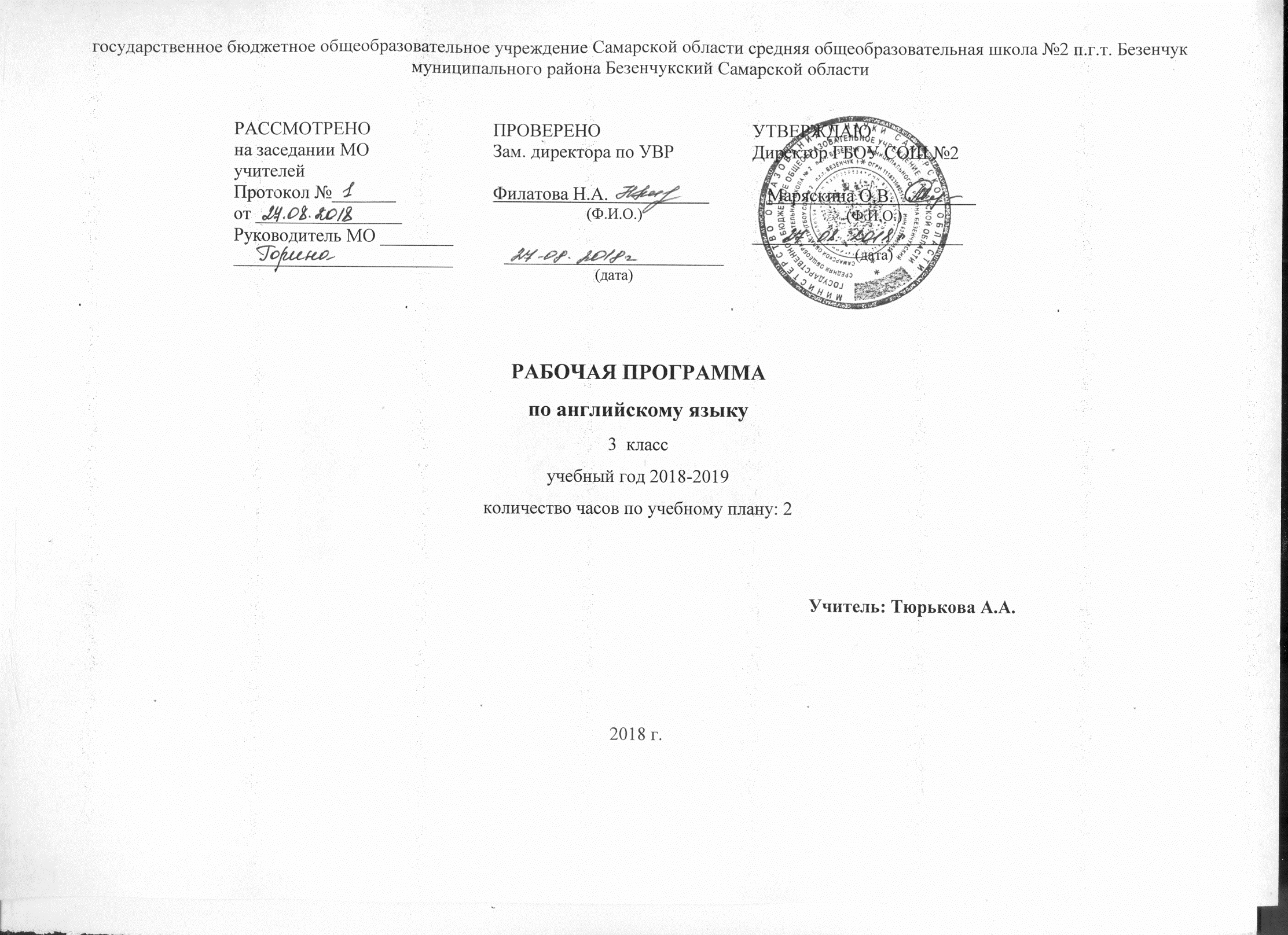 Пояснительная запискаРабочая программа составлена на основе авторской программы по английскому языку Н.И. Быковой, М.Д. Поспеловой «Программы общеобразовательных учреждений» Английский язык. Английский язык. 2-4 классы, Москва, «Просвещение», 2010.Рабочая программа полностью соответствует содержанию и структуре учебника и методических рекомендаций, реализующих указанную авторскую программу. Свой выбор мы остановили на данном учебном комплекте, так как он отлично зарекомендовал себя в школьной практике, доступно излагает теоритический материал, предлагает разнообразный, интересный тренировочный и проверочный материал для формирования предметных и метапредметных УУД, что позволяет достигать хороших образовательных результатов.Цели, задачи и результаты изучения английского языка в 3 классе сформулированы в авторской программе и являются ориентиром в нашей работе.Место курса в учебном планеНа изучение английского языка в 3 классе средней школы отводится 2 часа в неделю. Программа рассчитана на 68 часов (34 учебные недели), что соответствует учебному плану школы.Цели обучения:формирование у учащихся первоначального представления о роли и значимости английского языка в жизни современного человека и поликультурного мира, приобретение начального опыта использования английского языка как средства межкультурного общения, нового инструмента познания мира и культуры других народов;формирование умения общаться на английском языке на элементарном уровне с учетом речевых возможностей и потребностей младших школьников в устной (аудирование и говорение) и письменной (чтение и письмо) форме;приобщение детей к новому социальному опыту с использованием английского языка: знакомство младших школьников с миром зарубежных сверстников, с детским зарубежным фольклором; воспитание дружелюбного отношения к представителям других стран;развитие речевых, интеллектуальных и познавательных способностей младших школьников, а также их общеучебных умений; развитие мотивации к дальнейшему овладению английским языком;воспитание и разностороннее развитие учащихся средствами английского языка.Задачи обучения:формирование представлений об английском языке как средстве общения, позволяющем добиваться взаимопонимания с людьми, говорящими / пишущими на английском языке, узнавать новое через звучащие и письменные тексты;расширение лингвистического кругозора учащихся, освоение элементарных лингвистических представлений, доступных младшим школьникам и необходимых для овладения устной и письменной речью на английском языке на элементарном уровне;обеспечение коммуникативно-психологической адаптации младших школьников к новому языковому миру для преодоления в дальнейшемпсихологического барьера и использования английского языка как средства общения;развитие личностных качеств младшего школьника, его внимания, мышления, памяти и воображения в процессе участия в моделируемых ситуациях общения, ролевых играх, в ходе овладения языковым материалом;развитие эмоциональной сферы детей в процессе обучающих игр, учебных спектаклей с использованием английского языка;приобщение младших школьников к новому социальному опыту за счет проигрывания на английском языке различных ролей в игровых ситуациях, типичных для семейного, бытового, учебного общения;развитие познавательных способностей, овладение умением координированной работы с разными компонентами УМК (учебником, рабочей тетрадью, аудиоприложением и т. д.), умением работы в паре, в группе.Ожидаемые результаты освоения курса.Обучающиеся  овладевают следующими специальными (предметными) учебными умениями и навыками:пользоваться англо-русским словарем учебника (в том числе транскрипцией);пользоваться справочным материалом, представленным в виде таблиц, схем, правил;вести словарь (словарную тетрадь, словарь в картинках);систематизировать слова, например, по тематическому принципу;пользоваться языковой догадкой, например, при опознавании интернационализмов;делать обобщения на основе анализа изученного грамматического материала;опознавать грамматические явления, отсутствующие в родном языке, например, артикли.Основную роль в оценках, характеризующих динамику индивидуальных образовательных достижений обучающихся, их продвижение в освоении планируемых результатов играют четвертные и годовые контрольные работы, результаты выполнения которых объективно покажут, достигнуты ли планируемые результаты на той или иной стадии обучения. Эти работы включают задания на контроль сформированности коммуникативной компетенции в четырёх видах речевой деятельности (говорении, аудировании, чтении, письме), а также на контроль навыков оперирования изученными лексико-грамматическими средствами.   При организации годовых контрольных работ в начальных классах оценка умений говорения  проводится на уроке, предшествующем  проведению письменной части контрольной работы. Общеучебные умения и универсальные учебные действияОбучающиеся:совершенствуют приемы работы с текстом, опираясь на умения, приобретенные на уроках родного языка (прогнозировать содержание текста по заголовку, данным к тексту рисункам, списывать текст, выписывать отдельные слова и предложения из текста и т. п.);овладевают более разнообразными приемами раскрытия значения слова, используя словообразовательные элементы, синонимы, антонимы, контекст;совершенствуют свои общеречевые коммуникативные умения, например, начинать и завершать разговор, используя речевые клише; поддерживать беседу, задавая вопросы и переспрашивая;учатся осуществлять самонаблюдение, самоконтроль, самооценку;учатся самостоятельно выполнять задания с использованием компьютера (при наличии мультимедийного приложения).Общеучебные и специальные учебные умения, универсальные учебные действия, а также социокультурная осведомленность осваиваются учащимися в процессе формирования коммуникативных умений в основных видах речевой деятельности.Личностные результатыЛичностными результатами изучения иностранного языка в начальной школе являются:общее представление о мире как о многоязычном и поликультурном сообществе;осознание языка, в том числе иностранного, как основного средства общения между людьми;знакомство с миром зарубежных сверстников с использованием средств изучаемого иностранного языка (через детский фольклор, некоторые образцы детской художественной литературы, традиции).Метапредметные результатыМетапредметными результатами изучения иностранного языка в начальной школе являются:развитие умения взаимодействовать с окружающими, выполняя разные роли в пределах речевых потребностей и возможностей младшего школьника;развитие коммуникативных способностей обучающихся, умения выбирать адекватные языковые и речевые средства для успешного решения элементарной коммуникативной задачи;расширение общего лингвистического кругозора обучающихся;развитие познавательной, эмоциональной и волевой сфер; формирование мотивации к изучению иностранного языка;овладение умением координированной работы с разными компонентами учебно-методического комплекта (учебником, аудиодиском, рабочей тетрадью, справочными материалами и т. д.).Предметные результатыПредметные планируемые результаты в коммуникативной сфере представлены двумя блоками, выделяемыми на следующих основаниях:I блок «Обучающийся научится» включает планируемые результаты, характеризующие учебные действия, необходимые для дальнейшего обучения и соответствующие опорной системе знаний, умений и компетенций. Достижение планируемых результатов данного блока служит предметом итоговой оценки обучающегося.  II блок  «Обучающийся получит возможность научиться» включает отражает планируемые результаты, характеризующие учебные действия в отношении знаний, умений, навыков, расширяющих и углубляющих опорную систему и выступающих как пропедевтика по развитию интересов и способностей обучающихся в пределах зоны ближайшего развития. Достижения планируемых результатов, отнесённых к данному блоку, не является предметом итоговой оценки.Требования к уровню подготовки учащихсяЛичностные результаты:формирование общего представления о мире как о многоязычном и поликультурном сообществе;осознание языка, в том числе и английского, как основного средства общения между людьми;знакомство с миром зарубежных сверстников с использованием средств изучаемого языка (через детский фольклор на английском языке, некоторые образцы детской художественной литературы, традиции).Метапредметные результаты:развитие умения взаимодействовать с окружающими, выполняя разные роли в пределах речевых потребностей и возможностей младшего школьника;развитие коммуникативных способностей младшего школьника, умения выбирать адекватные языковые и речевые средства дня успешного решения элементарной коммуникативной задачи;расширение общего лингвистического кругозора младшего школьника;развитие познавательной, эмоциональной и волевой сфер младшего школьника, формирование мотивации к изучению английского языка;овладение умением координированной работы с разными компонентами УМК (учебником, рабочей тетрадью, аудиодиском и т. д.).Предметные результаты:овладение начальными представлениями о нормах английского языка (фонетических, лексических, грамматических);умение (в объеме содержания курса) находить и сравнивать такие языковые единицы, как звук, буква, слово.Учебное и учебно-методическое обеспечениеУчебник;рабочая тетрадь;языковой портфель;книга для учителя;контрольные задания;буклет с раздаточным материалом и плакаты;CD для работы в классе;CD для самостоятельной работы дома;видеоматериалы на DVD;DVD-ROM;www.spotlightinrussia.ru (сайт учебного курса)КАЛЕНДАРНО-ТЕМАТИЧЕСКОЕ ПЛАНИРОВАНИЕ,В СООТВЕТСТВИИ С ФГОС№ п/пТема урока  Тема урока  Тема урока  РешаемыепроблемыРешаемыепроблемыВиды деятельностиВиды деятельностиПланируемые результаты                                                                                                           (в соответствии с ФГОС)Планируемые результаты                                                                                                           (в соответствии с ФГОС)Планируемые результаты                                                                                                           (в соответствии с ФГОС)Планируемые результаты                                                                                                           (в соответствии с ФГОС)Планируемые результаты                                                                                                           (в соответствии с ФГОС)Планируемые результаты                                                                                                           (в соответствии с ФГОС)Планируемые результаты                                                                                                           (в соответствии с ФГОС)№ п/пТема урока  Тема урока  Тема урока  РешаемыепроблемыРешаемыепроблемыВиды деятельностиВиды деятельностиПланируемые результаты                                                                                                           (в соответствии с ФГОС)Планируемые результаты                                                                                                           (в соответствии с ФГОС)Планируемые результаты                                                                                                           (в соответствии с ФГОС)Планируемые результаты                                                                                                           (в соответствии с ФГОС)Планируемые результаты                                                                                                           (в соответствии с ФГОС)Планируемые результаты                                                                                                           (в соответствии с ФГОС)Планируемые результаты                                                                                                           (в соответствии с ФГОС)№ п/пТема урока  Тема урока  Тема урока  РешаемыепроблемыРешаемыепроблемыВиды деятельностиВиды деятельностиПредметные Предметные МетапредметныеУУДМетапредметныеУУДЛичностные УУДЛичностные УУДЛичностные УУД122233445566777Вводный модуль.    Тема: «Добро пожаловать в школу снова!»     Вводный модуль.    Тема: «Добро пожаловать в школу снова!»     Вводный модуль.    Тема: «Добро пожаловать в школу снова!»     Вводный модуль.    Тема: «Добро пожаловать в школу снова!»     Вводный модуль.    Тема: «Добро пожаловать в школу снова!»     Вводный модуль.    Тема: «Добро пожаловать в школу снова!»     Вводный модуль.    Тема: «Добро пожаловать в школу снова!»     Вводный модуль.    Тема: «Добро пожаловать в школу снова!»     Вводный модуль.    Тема: «Добро пожаловать в школу снова!»     Вводный модуль.    Тема: «Добро пожаловать в школу снова!»     Вводный модуль.    Тема: «Добро пожаловать в школу снова!»     Вводный модуль.    Тема: «Добро пожаловать в школу снова!»     Вводный модуль.    Тема: «Добро пожаловать в школу снова!»     Вводный модуль.    Тема: «Добро пожаловать в школу снова!»     Вводный модуль.    Тема: «Добро пожаловать в школу снова!»     1Знакомство. Знакомство. Знакомство. Как поприветствовать одноклассников и учителя? Какого цвета предметы? Как поприветствовать одноклассников и учителя? Какого цвета предметы? Диалог в ситуации бытового общения (приветствие, прощание, знакомство), работа в парах и группах, повторение лексики по теме «Цвета».Диалог в ситуации бытового общения (приветствие, прощание, знакомство), работа в парах и группах, повторение лексики по теме «Цвета».Уметь приветствовать друг друга и учителя, знакомится с новыми одноклассниками.Активная лексикa:Welcome back! again,everyone, today, think,Nice to see you!Пассивная лексика:rainbow, duck, pencil case.Уметь приветствовать друг друга и учителя, знакомится с новыми одноклассниками.Активная лексикa:Welcome back! again,everyone, today, think,Nice to see you!Пассивная лексика:rainbow, duck, pencil case.Коммуникативные:вести элементарный этикетный диалог.Регулятивные:принимать и сохранять цели и задачи учебной деятельности, находить средства её осуществления.Познавательные:осознанно строить речевые высказывания в соответствии с задачами коммуникации.Коммуникативные:вести элементарный этикетный диалог.Регулятивные:принимать и сохранять цели и задачи учебной деятельности, находить средства её осуществления.Познавательные:осознанно строить речевые высказывания в соответствии с задачами коммуникации.Развитие мотивов учебной деятельности и формирование личностного смысла учения.Развитие мотивов учебной деятельности и формирование личностного смысла учения.Развитие мотивов учебной деятельности и формирование личностного смысла учения.2Правила чтения.Правила чтения.Правила чтения.Как рассказать о своих каникулах? Как назвать номер телефона?Как рассказать о своих каникулах? Как назвать номер телефона?Повторение лексики по темам «Еда», «Дом», «Одежда», «Каникулы», диалог в ситуации бытового общения, работа в парах и группах.Повторение лексики по темам «Еда», «Дом», «Одежда», «Каникулы», диалог в ситуации бытового общения, работа в парах и группах.Научиться спрашивать и называть номер телефона, рассказывать о своих каникулах.Активная лексика:day, phone number, begin.Пассивная лексика:change seats, correct, one point for team.Научиться спрашивать и называть номер телефона, рассказывать о своих каникулах.Активная лексика:day, phone number, begin.Пассивная лексика:change seats, correct, one point for team.Коммуникативные:вести элементарный этикетный диалог.Регулятивные:принимать и сохранять цели и задачи учебной деятельности, находить средства её осуществления.Познавательные:осознанно строить речевые высказывания в соответствии с задачами коммуникации.Коммуникативные:вести элементарный этикетный диалог.Регулятивные:принимать и сохранять цели и задачи учебной деятельности, находить средства её осуществления.Познавательные:осознанно строить речевые высказывания в соответствии с задачами коммуникации.Развитие мотивов учебной деятельности и формирование личностного смысла учения.Развитие мотивов учебной деятельности и формирование личностного смысла учения.3Как я провел лето.Как я провел лето.Как я провел лето.Как составлять предложения по данной теме.Как составлять предложения по данной теме.Диалог в ситуации бытового общения, работа в парах и группах.Диалог в ситуации бытового общения, работа в парах и группах.Научиться формулировать и составлять предложения.Научиться формулировать и составлять предложения.Коммуникативные:вести элементарный этикетный диалог.Регулятивные:принимать и сохранять цели и задачи учебной деятельности, находить средства её осуществления.Познавательные:осознанно строить речевые высказывания в соответствии с задачами коммуникации.Коммуникативные:вести элементарный этикетный диалог.Регулятивные:принимать и сохранять цели и задачи учебной деятельности, находить средства её осуществления.Познавательные:осознанно строить речевые высказывания в соответствии с задачами коммуникации.Развитие мотивов учебной деятельности и формирование личностного смысла учения.Развитие мотивов учебной деятельности и формирование личностного смысла учения.44Знакомство со школьные принадлежностями.Знакомство со школьные принадлежностями.Знакомство со школьные принадлежностями.Как называются школьные принадлежности?Как называются школьные принадлежности?Знакомство с новыми словами, закрепление новой лексики в речи, прослушивание и чтение текста диалога.Знакомство с новыми словами, закрепление новой лексики в речи, прослушивание и чтение текста диалога.Научиться называть школьные принадлежности.Активная лексика:school, school bag, pen, pencil, rubber, ruler, book, pencil case, pet, let's go! What's this? It's a school bag!Научиться называть школьные принадлежности.Активная лексика:school, school bag, pen, pencil, rubber, ruler, book, pencil case, pet, let's go! What's this? It's a school bag!Коммуникативные:называть и описывать предметы на элементарном уровне.Регулятивные:принимать и сохранять цели и задачи учебной деятельности, находить средства её осуществления.Познавательные:пользоваться наглядными средствами предъявления материала.Коммуникативные:называть и описывать предметы на элементарном уровне.Регулятивные:принимать и сохранять цели и задачи учебной деятельности, находить средства её осуществления.Познавательные:пользоваться наглядными средствами предъявления материала.Формирование учебно-познавательного интереса к новому учебному материалуФормирование учебно-познавательного интереса к новому учебному материалу55Числительные от 11 до 20.Числительные от 11 до 20.Числительные от 11 до 20.Как считать от 11 до 20? Как читать букву «е» в закрытом и открытом слогах?Как считать от 11 до 20? Как читать букву «е» в закрытом и открытом слогах?Знакомство с числительными от 11 до 20, подсчет предметов от 11 до 20, знакомство с правилами чтения букв.Знакомство с числительными от 11 до 20, подсчет предметов от 11 до 20, знакомство с правилами чтения букв.Научиться называть числа от 11 до 20, читать букву «е» в закрытом и открытом слогах.Активная лексика:time to go, get, be late,come, plus.Пассивная лексика:once, more, PE, Get your schoolbag! Don't be late!Научиться называть числа от 11 до 20, читать букву «е» в закрытом и открытом слогах.Активная лексика:time to go, get, be late,come, plus.Пассивная лексика:once, more, PE, Get your schoolbag! Don't be late!Коммуникативные:использовать в речи изученные лексические единицы в соответствии с ситуацией общения.Регулятивные:принимать и сохранять цели и задачи учебной деятельности, находить средства её осуществления.Познавательные:выполнять логические действия анализа и сравнения.Коммуникативные:использовать в речи изученные лексические единицы в соответствии с ситуацией общения.Регулятивные:принимать и сохранять цели и задачи учебной деятельности, находить средства её осуществления.Познавательные:выполнять логические действия анализа и сравнения.Формирование учебно-познавательного интереса к новому учебному материалу и способам решения новой задачи.Формирование учебно-познавательного интереса к новому учебному материалу и способам решения новой задачи.66Школьные предметы.Школьные предметы.Школьные предметы.Как называются школьные предметы? Как правильно употреблять краткие формы глагола to be?Как называются школьные предметы? Как правильно употреблять краткие формы глагола to be?Знакомство с новыми словами, диалог-расспрос о любимых предметах, чтение текста и ответы на вопросы по содержанию прочитанного, подготовка к написанию электронного письма.Знакомство с новыми словами, диалог-расспрос о любимых предметах, чтение текста и ответы на вопросы по содержанию прочитанного, подготовка к написанию электронного письма.Научиться называть школьные предметы, вести беседу о любимых школьных предметах, уметь употреблять краткие формы глагола to be.Активная лексика:school subjects, English, Maths, Geography, PE,History, Science, Art, Music, year; What's your favourite subject? What about you?Пассивная лексика:e-mail, guess.Научиться называть школьные предметы, вести беседу о любимых школьных предметах, уметь употреблять краткие формы глагола to be.Активная лексика:school subjects, English, Maths, Geography, PE,History, Science, Art, Music, year; What's your favourite subject? What about you?Пассивная лексика:e-mail, guess.Коммуникативные:запрашивать и давать необходимую информацию.Регулятивные:принимать и сохранять цели и задачи учебной деятельности, находить средства её осуществления.Познавательные:пользоваться наглядными средствами предъявления материала.Коммуникативные:запрашивать и давать необходимую информацию.Регулятивные:принимать и сохранять цели и задачи учебной деятельности, находить средства её осуществления.Познавательные:пользоваться наглядными средствами предъявления материала.Развитие мотивов учебной деятельности и формирование личностного смысла учения.Развитие мотивов учебной деятельности и формирование личностного смысла учения.77Учимся считать.Учимся считать.Учимся считать.Как давать и выполнять различные команды? Как называются геометрические фигуры.Как давать и выполнять различные команды? Как называются геометрические фигуры.Употребление повелительного наклонения глаголов, выполнение команд, прослушивание и воспроизведение текста песни, знакомство с новыми словами.   Употребление повелительного наклонения глаголов, выполнение команд, прослушивание и воспроизведение текста песни, знакомство с новыми словами.   Уметь употреблять глаголы в повелительном наклонении, научиться называть геометрические фигуры.Активная лексика:clap your hands, stamp your feet, triangle, circle, square, live, stand up, sit down, open/close your book.Пассивная лексика:come on, everybody, add, take away, answer, shape, next door.Уметь употреблять глаголы в повелительном наклонении, научиться называть геометрические фигуры.Активная лексика:clap your hands, stamp your feet, triangle, circle, square, live, stand up, sit down, open/close your book.Пассивная лексика:come on, everybody, add, take away, answer, shape, next door.Коммуникативные:давать и выполнять соответствующие команды.Регулятивные:принимать и сохранять цели и задачи учебной деятельности, находить средства её осуществления.Познавательные:осознанно строить речевые высказывания в соответствии с задачами коммуникации.Коммуникативные:давать и выполнять соответствующие команды.Регулятивные:принимать и сохранять цели и задачи учебной деятельности, находить средства её осуществления.Познавательные:осознанно строить речевые высказывания в соответствии с задачами коммуникации.Формирование учебно-познавательного интереса к новому учебному материалу и способам решения новой задачи.Формирование учебно-познавательного интереса к новому учебному материалу и способам решения новой задачи.88Сказка «Игрушечный солдатик».Сказка «Игрушечный солдатик».Сказка «Игрушечный солдатик».Чтение первой части сказки «Игрушечный солдатик».Чтение первой части сказки «Игрушечный солдатик».Прослушивание и выразительное чтение текста с соблюдением фразовых и логических ударений. Выполнение заданий после прочтения текстаПрослушивание и выразительное чтение текста с соблюдением фразовых и логических ударений. Выполнение заданий после прочтения текстаПознакомиться с произведением английской детской литературы.Активная лексика:doll.Пассивная лексика:on her toes, Here's a toy for..., very nice.Познакомиться с произведением английской детской литературы.Активная лексика:doll.Пассивная лексика:on her toes, Here's a toy for..., very nice.Коммуникативные:слушать, читать и понимать текст, содержащий изученный языковой материал и отдельные новые слова.Регулятивные:принимать и сохранять цели и задачи учебной деятельности, находить средства её осуществления.Познавательные:пользоваться наглядными средствами предъявления языкового материала.Коммуникативные:слушать, читать и понимать текст, содержащий изученный языковой материал и отдельные новые слова.Регулятивные:принимать и сохранять цели и задачи учебной деятельности, находить средства её осуществления.Познавательные:пользоваться наглядными средствами предъявления языкового материала.Развитие этических чувств, доброжелательности и эмоционально-нравственной отзывчивости, понимания и сопереживания.Развитие этических чувств, доброжелательности и эмоционально-нравственной отзывчивости, понимания и сопереживания.99Школы Великобритании. Школы Великобритании. Школы Великобритании. Чем отличаются начальные школы в Англии и в России?Чем отличаются начальные школы в Англии и в России?Чтение и перевод небольших текстов. Определение значения новых слов с помощью картинок, контекста и словаря в учебнике, подготовка к выполнению проектной работы.Чтение и перевод небольших текстов. Определение значения новых слов с помощью картинок, контекста и словаря в учебнике, подготовка к выполнению проектной работы.Овладевать навыками чтения текста вслух и про себя, развивать языковую догадку.Активная лексика:start, age, primary school, nursery school, uniform, library, lesson, reading, handicraft, break, parent, wear.Пассивная лексика:spend, gym, canteen, Nature Study, Computer Study, relax, stay, at workОвладевать навыками чтения текста вслух и про себя, развивать языковую догадку.Активная лексика:start, age, primary school, nursery school, uniform, library, lesson, reading, handicraft, break, parent, wear.Пассивная лексика:spend, gym, canteen, Nature Study, Computer Study, relax, stay, at workКоммуникативные:понимать содержание прочитанного текста.Регулятивные:осваивать способы решения проблем творческого и поискового характера.Познавательные:осуществлять логические действия сравнения и установления аналогий.Коммуникативные:понимать содержание прочитанного текста.Регулятивные:осваивать способы решения проблем творческого и поискового характера.Познавательные:осуществлять логические действия сравнения и установления аналогий.Формирование целостного, социально ориентированного взгляда на мир, основ российской гражданской идентичности.Формирование целостного, социально ориентированного взгляда на мир, основ российской гражданской идентичности.1010Закрепление языкового материала модуля.Закрепление языкового материала модуля.Закрепление языкового материала модуля.Как рассказать о своей школе? Повторение языкового материала модуля 1.Как рассказать о своей школе? Повторение языкового материала модуля 1.Составление рассказов о школе, повторение изученного материала, выполнение заданий в учебнике и рабочей тетради, работа индивидуально, в парах или мини-группах.Составление рассказов о школе, повторение изученного материала, выполнение заданий в учебнике и рабочей тетради, работа индивидуально, в парах или мини-группах.Уметь составить рассказ о школе на элементарном уровне. Распознавать и употреблять в речи изученные лексические единицы и грамматические явления.Уметь составить рассказ о школе на элементарном уровне. Распознавать и употреблять в речи изученные лексические единицы и грамматические явления.Коммуникативные:вести взаимный контроль в совместной деятельности.Регулятивные:планировать, контролировать и оценивать учебные действия в соответствии с поставленной задачей и условиями её реализации.Познавательные:осуществлять логические действия сравнения и анализа.Коммуникативные:вести взаимный контроль в совместной деятельности.Регулятивные:планировать, контролировать и оценивать учебные действия в соответствии с поставленной задачей и условиями её реализации.Познавательные:осуществлять логические действия сравнения и анализа.Развитие навыков сотрудничества со взрослыми и сверстниками, умений не создавать конфликтов и находить выходы из спорных ситуаций.Развитие навыков сотрудничества со взрослыми и сверстниками, умений не создавать конфликтов и находить выходы из спорных ситуаций.1111Контрольная работа Контрольная работа Контрольная работа Проверка усвоения языкового материала модуля 1.Проверка усвоения языкового материала модуля 1.Написание контрольной работы.Написание контрольной работы.Научиться применять приобретенные знания, умения, навыки в конкретной деятельности.Научиться применять приобретенные знания, умения, навыки в конкретной деятельности.Коммуникативные:осуществлять самоконтроль, коррекцию, оценивать свой результат.Регулятивные:планировать и контролировать учебные действия в соответствии с поставленной задачей и условиями её реализации.Познавательные:овладевать начальными формами познавательной и личностной рефлексии.Коммуникативные:осуществлять самоконтроль, коррекцию, оценивать свой результат.Регулятивные:планировать и контролировать учебные действия в соответствии с поставленной задачей и условиями её реализации.Познавательные:овладевать начальными формами познавательной и личностной рефлексии.Формирование навыков самоанализа и самоконтроля.Формирование навыков самоанализа и самоконтроля.1212. Знакомство с членами семьи.. Знакомство с членами семьи.. Знакомство с членами семьи.Как рассказать о своей семье?Как рассказать о своей семье?Знакомство с новыми словами и повторение ранее изученной лексики, перечисление членов семьи, прослушивание и чтение текста диалога.Знакомство с новыми словами и повторение ранее изученной лексики, перечисление членов семьи, прослушивание и чтение текста диалога.Уметь называть членов семьи.Активная лексика:family tree, big brother,little sister, grandma, grandpa, mum, dad,teddy, chimp, Look! This is my…Пассивная лексика:new, member, of course.Уметь называть членов семьи.Активная лексика:family tree, big brother,little sister, grandma, grandpa, mum, dad,teddy, chimp, Look! This is my…Пассивная лексика:new, member, of course.Коммуникативные:называть и описывать членов семьи на элементарном уровне.Регулятивные:принимать и сохранять цели и задачи учебной деятельности, находить средства её осуществления.Познавательные:осознанно строить речевые высказывания в соответствии с задачами коммуникации.Коммуникативные:называть и описывать членов семьи на элементарном уровне.Регулятивные:принимать и сохранять цели и задачи учебной деятельности, находить средства её осуществления.Познавательные:осознанно строить речевые высказывания в соответствии с задачами коммуникации.Формирование учебно-познавательного интереса к новому учебному материалу и способам решения новой задачи.Формирование учебно-познавательного интереса к новому учебному материалу и способам решения новой задачи.1313Притяжательные местоимения.Притяжательные местоимения.Притяжательные местоимения.Как употреблять притяжательные местоимения? Как читать букву а в открытом и закрытом слогах?Как употреблять притяжательные местоимения? Как читать букву а в открытом и закрытом слогах?Тренировка в употреблении притяжательных местоимений, знакомство с правилами чтения букв, диалог-расспрос о членах семьи с опорой на фотографию или рисунок. Тренировка в употреблении притяжательных местоимений, знакомство с правилами чтения букв, диалог-расспрос о членах семьи с опорой на фотографию или рисунок.  Уметь употреблять притяжательные местоимения, научиться читать букву а в открытом и закрытом слогах.Активная лексика:Who's this? This is my big/little sister, my,your, his, her, its, our, their. Уметь употреблять притяжательные местоимения, научиться читать букву а в открытом и закрытом слогах.Активная лексика:Who's this? This is my big/little sister, my,your, his, her, its, our, their.Коммуникативные:запрашивать и давать необходимую информацию.Регулятивные:принимать и сохранять цели и задачи учебной деятельности, находить средства её осуществления.Познавательные:выполнять логические действия сравнения или анализа.Коммуникативные:запрашивать и давать необходимую информацию.Регулятивные:принимать и сохранять цели и задачи учебной деятельности, находить средства её осуществления.Познавательные:выполнять логические действия сравнения или анализа.Развитие мотивов учебной деятельности и формирование личностного смысла учения.Развитие мотивов учебной деятельности и формирование личностного смысла учения.1414Моя счастливая семья.Моя счастливая семья.Моя счастливая семья.Как рассказать о членах семьи? Как правильно задавать вопросы о предметах в единственном и множественном числе и отвечать на них?Как рассказать о членах семьи? Как правильно задавать вопросы о предметах в единственном и множественном числе и отвечать на них?Знакомство с новыми словами и повторение ранее изученной лексики, тренировка в употреблении единственного и множественного числа существительных и соответствующих глагольных форм.Знакомство с новыми словами и повторение ранее изученной лексики, тренировка в употреблении единственного и множественного числа существительных и соответствующих глагольных форм.Научить задавать вопросы о предметах в единственном и множественном числе и отвечать на них.Активная лексика:grandmother,mother, grandfather,father, happy, Who's Meg?Her grandmother. What is it? It's a…; What are they? They're ballerinas.Научить задавать вопросы о предметах в единственном и множественном числе и отвечать на них.Активная лексика:grandmother,mother, grandfather,father, happy, Who's Meg?Her grandmother. What is it? It's a…; What are they? They're ballerinas.Коммуникативные:использовать в речи изученные лексические единицы в соответствии с ситуацией общения.Регулятивные:принимать и сохранять цели и задачи учебной деятельности, находить средства её осуществления.Познавательные:пользоваться наглядными средствами предъявления языкового материала.Коммуникативные:использовать в речи изученные лексические единицы в соответствии с ситуацией общения.Регулятивные:принимать и сохранять цели и задачи учебной деятельности, находить средства её осуществления.Познавательные:пользоваться наглядными средствами предъявления языкового материала.Формирование учебно-познавательного интереса к новому учебному материалу и способам решения новой задачи.Формирование учебно-познавательного интереса к новому учебному материалу и способам решения новой задачи.1515Множественное число.Множественное число.Множественное число.Как называть предметы во множественном числе? Знакомство с одним из периодов творчества Пикассо.Как называть предметы во множественном числе? Знакомство с одним из периодов творчества Пикассо.Тренировка в образовании множественного числа существительных, прослушивание и воспроизведение текста песни, выполнение творческого задания.Тренировка в образовании множественного числа существительных, прослушивание и воспроизведение текста песни, выполнение творческого задания.Уметь употреблять существительные во множественном числе.Активная лексика:tall, great, quick, drop,colour, time to go home,well done.Пассивная лексика:baby, paint, paintings, in the street, child.Уметь употреблять существительные во множественном числе.Активная лексика:tall, great, quick, drop,colour, time to go home,well done.Пассивная лексика:baby, paint, paintings, in the street, child.Коммуникативные:использовать в речи изученные лексические единицы в соответствии с ситуацией общения.Регулятивные:принимать и сохранять цели и задачи учебной деятельности, находить средства её осуществления.Познавательные:осознанно строить речевые ситуации в соответствии с задачами коммуникации.Коммуникативные:использовать в речи изученные лексические единицы в соответствии с ситуацией общения.Регулятивные:принимать и сохранять цели и задачи учебной деятельности, находить средства её осуществления.Познавательные:осознанно строить речевые ситуации в соответствии с задачами коммуникации.Формирование эстетических потребностей, ценностей, чувств, мотивации к творческому труду.Формирование эстетических потребностей, ценностей, чувств, мотивации к творческому труду.1616Сказка «Игрушечный солдатик».Сказка «Игрушечный солдатик».Сказка «Игрушечный солдатик».Чтение второй части сказки «Игрушечный солдатик».Чтение второй части сказки «Игрушечный солдатик».Знакомство с новыми словами, прослушивание и выразительное чтение текста с соблюдением фразовых и логических ударений, выполнение заданий после прочтения текста.Знакомство с новыми словами, прослушивание и выразительное чтение текста с соблюдением фразовых и логических ударений, выполнение заданий после прочтения текста.Познакомится с произведением английской детской литературы.Активная лексика:end, How do you do?day, friends, doll, jack-in-the-box, puppet, socks, meet, it's lots of fun!Пассивная лексика:I like it here, come out.Познакомится с произведением английской детской литературы.Активная лексика:end, How do you do?day, friends, doll, jack-in-the-box, puppet, socks, meet, it's lots of fun!Пассивная лексика:I like it here, come out.Коммуникативные:слушать, читать и понимать текст, содержащий изученный языковой материал и отдельные новые слова.Регулятивные:принимать и сохранять цели и задачи учебной деятельности, находить средства её осуществления.Познавательные:пользоваться наглядными средствами предъявления языкового материала.Коммуникативные:слушать, читать и понимать текст, содержащий изученный языковой материал и отдельные новые слова.Регулятивные:принимать и сохранять цели и задачи учебной деятельности, находить средства её осуществления.Познавательные:пользоваться наглядными средствами предъявления языкового материала.Развитие этических чувств, доброжелательности и эмоционально-нравственной отзывчивости, понимания и сопереживания.Развитие этических чувств, доброжелательности и эмоционально-нравственной отзывчивости, понимания и сопереживания.1717Семья моего друга.Семья моего друга.Семья моего друга.Как изобразить свое семейное (генеалогическое) древо и рассказать о нем?Как изобразить свое семейное (генеалогическое) древо и рассказать о нем?Чтение и перевод небольших текстов. Определение значения новых слов с помощью картинок, контекста и словаря в учебнике, подготовка к выполнению проектной работы.Чтение и перевод небольших текстов. Определение значения новых слов с помощью картинок, контекста и словаря в учебнике, подготовка к выполнению проектной работы.Овладевать навыками чтения текста вслух и про себя, развивать языковую догадку.Активная лексика:aunt, uncle, cousin, live, the UK.Пассивная лексика:near, far, Australia, only, for short.Овладевать навыками чтения текста вслух и про себя, развивать языковую догадку.Активная лексика:aunt, uncle, cousin, live, the UK.Пассивная лексика:near, far, Australia, only, for short.Коммуникативные:понимать содержание прочитанного текста.Регулятивные:осваивать способы решения проблем творческого и поискового характера.Познавательные:осуществлять логические действия сравнения и установления аналогий.Коммуникативные:понимать содержание прочитанного текста.Регулятивные:осваивать способы решения проблем творческого и поискового характера.Познавательные:осуществлять логические действия сравнения и установления аналогий.Формирование целостного, социально ориентированного взгляда на мир, основ российской гражданской идентичности.Формирование целостного, социально ориентированного взгляда на мир, основ российской гражданской идентичности.1818Закрепление языкового материала модуля.Закрепление языкового материала модуля.Закрепление языкового материала модуля.Повторение языкового материала модуля 2.Как сделать семейное дерево?Повторение языкового материала модуля 2.Как сделать семейное дерево?Обсуждение проекта семейного дерева, повторение изученного материала, выполнение заданий в учебнике и в рабочей тетради.Обсуждение проекта семейного дерева, повторение изученного материала, выполнение заданий в учебнике и в рабочей тетради.Распознавать и употреблять в речи изученные лексические единицы и грамматические структуры.Распознавать и употреблять в речи изученные лексические единицы и грамматические структуры.Коммуникативные:вести взаимный контроль в совместной деятельности.Регулятивные:планировать, контролировать и оценивать учебные действия в соответствии с поставленной задачей и условиями её реализации.Познавательные:осуществлять логические действия сравнения и анализа.Коммуникативные:вести взаимный контроль в совместной деятельности.Регулятивные:планировать, контролировать и оценивать учебные действия в соответствии с поставленной задачей и условиями её реализации.Познавательные:осуществлять логические действия сравнения и анализа.Развитие навыков сотрудничества со взрослыми и сверстниками, умений не создавать конфликтов и находить выходы из спорных ситуаций.Развитие навыков сотрудничества со взрослыми и сверстниками, умений не создавать конфликтов и находить выходы из спорных ситуаций.1919Контрольная  работа  Контрольная  работа  Контрольная  работа  Проверка усвоения языкового материала модуля 2.Проверка усвоения языкового материала модуля 2.Написание самостоятельной работы.Написание самостоятельной работы.Научиться применять приобретенные знания, умения, навыки в конкретной деятельности.Научиться применять приобретенные знания, умения, навыки в конкретной деятельности.Коммуникативные:осуществлять самоконтроль, коррекцию, оценивать свой результат.Регулятивные:планировать и контролировать учебные действия в соответствии с поставленной задачей и условиями её реализации.Познавательные:овладевать начальными формами познавательной и личностной рефлексии.Коммуникативные:осуществлять самоконтроль, коррекцию, оценивать свой результат.Регулятивные:планировать и контролировать учебные действия в соответствии с поставленной задачей и условиями её реализации.Познавательные:овладевать начальными формами познавательной и личностной рефлексии.Формирование навыков самоанализа и самоконтроля.Формирование навыков самоанализа и самоконтроля.2020Продукты питания.Продукты питания.Продукты питания.Как расспросить и рассказать о любимых продуктах?Как расспросить и рассказать о любимых продуктах?Знакомство с новыми словами и повторение ранее изученной лексики, диалог-расспрос о любимой еде, прослушивание и чтение текста диалога.Знакомство с новыми словами и повторение ранее изученной лексики, диалог-расспрос о любимой еде, прослушивание и чтение текста диалога.Уметь расспросить и рассказать о любимых продуктах.Активная лексика:jelly, vegetables, water, lemonade, cheese, eggs,What's your favourite food? Pizza, yum!Уметь расспросить и рассказать о любимых продуктах.Активная лексика:jelly, vegetables, water, lemonade, cheese, eggs,What's your favourite food? Pizza, yum!Коммуникативные:запрашивать и давать необходимую информацию.Регулятивные:принимать и сохранять цели и задачи учебной деятельности, находить средства её осуществления.Познавательные:осознанно строить речевые высказывания в соответствии с задачами коммуникации.Коммуникативные:запрашивать и давать необходимую информацию.Регулятивные:принимать и сохранять цели и задачи учебной деятельности, находить средства её осуществления.Познавательные:осознанно строить речевые высказывания в соответствии с задачами коммуникации.Развитие мотивов учебной деятельности и формирование личностного смысла учения.Развитие мотивов учебной деятельности и формирование личностного смысла учения.2121Глагол «like (нравится)».Я люблю…Он (она) любит.Глагол «like (нравится)».Я люблю…Он (она) любит.Глагол «like (нравится)».Я люблю…Он (она) любит.Как правильно употреблять глагол like в утвердительной, вопросительной и отрицательной форме в простом настоящем времени? Как читать букву i в открытом и закрытом слогах?Как правильно употреблять глагол like в утвердительной, вопросительной и отрицательной форме в простом настоящем времени? Как читать букву i в открытом и закрытом слогах?Тренировка в употреблении глагола like в утвердительной, вопросительной и отрицательной форме в простом настоящем времени, знакомство с правилами чтения букв.Тренировка в употреблении глагола like в утвердительной, вопросительной и отрицательной форме в простом настоящем времени, знакомство с правилами чтения букв.Уметь употреблять глагол like в утвердительной, вопросительной и отрицательной формах в простом настоящем времени, научиться читать букву i в открытом и закрытом слогах.Активная лексика:Do you like chicken? Yes, I do/No, I don't. Does he like eggs? Yes, he does / No, he doesn't. I like.../I don't like… My favourite food is …Уметь употреблять глагол like в утвердительной, вопросительной и отрицательной формах в простом настоящем времени, научиться читать букву i в открытом и закрытом слогах.Активная лексика:Do you like chicken? Yes, I do/No, I don't. Does he like eggs? Yes, he does / No, he doesn't. I like.../I don't like… My favourite food is …Коммуникативные:использовать в речи изученные лексические единицы в соответствии с ситуацией общения.Регулятивные:принимать и сохранять цели и задачи учебной деятельности, находить средства её осуществления.Познавательные:выполнять логические действия сравнения и анализа.Коммуникативные:использовать в речи изученные лексические единицы в соответствии с ситуацией общения.Регулятивные:принимать и сохранять цели и задачи учебной деятельности, находить средства её осуществления.Познавательные:выполнять логические действия сравнения и анализа.Формирование учебно-познавательного интереса к новому учебному материалу и способам решения новой задачи.Формирование учебно-познавательного интереса к новому учебному материалу и способам решения новой задачи.2222Что у вас на завтрак ( обед,ланч,ужин)? Неопределенные местоимения some и any  Что у вас на завтрак ( обед,ланч,ужин)? Неопределенные местоимения some и any  Что у вас на завтрак ( обед,ланч,ужин)? Неопределенные местоимения some и any  Как вежливо попросить что-либо за столом? Как правильно употреблять слова some и any?Как вежливо попросить что-либо за столом? Как правильно употреблять слова some и any?Знакомство с новыми словами, диалог этикетного характера, тренировка в употреблении слов some и any, составление списка покупок (продуктов).Знакомство с новыми словами, диалог этикетного характера, тренировка в употреблении слов some и any, составление списка покупок (продуктов).Научиться называть продукты и слова some и any.Активная лексика:lunch box, menu, potatoes, pasta, carrots,sausages, rice, popcorn,Coke, shopping list, need, Can I have somemeat and potatoes? Here you areНаучиться называть продукты и слова some и any.Активная лексика:lunch box, menu, potatoes, pasta, carrots,sausages, rice, popcorn,Coke, shopping list, need, Can I have somemeat and potatoes? Here you areКоммуникативные:вести элементарный этикетный диалог.Регулятивные:принимать и сохранять цели и задачи учебной деятельности, находить средства её осуществления.Познавательные:пользоваться наглядными средствами предъявления языкового материала.Коммуникативные:вести элементарный этикетный диалог.Регулятивные:принимать и сохранять цели и задачи учебной деятельности, находить средства её осуществления.Познавательные:пользоваться наглядными средствами предъявления языкового материала.Развитие мотивов учебной деятельности и формирование личностного смысла учения.Развитие мотивов учебной деятельности и формирование личностного смысла учения.2323Моя любимая еда.Моя любимая еда.Моя любимая еда.Как найти нужный предмет (продукт) в таблице по координатам.Как найти нужный предмет (продукт) в таблице по координатам.Тренировка в употреблении новых слов, составление высказывания по образцу, прослушивание и воспроизведение текста песни.Тренировка в употреблении новых слов, составление высказывания по образцу, прослушивание и воспроизведение текста песни.Уметь употреблять изученную лексику в речи, составлять высказывания по образцу. Активная лексика:fruit, drink, munch, eat, catch, ball.Пассивная лексика:crunch, wet, dry, any way, figure out, find out, bath time.Уметь употреблять изученную лексику в речи, составлять высказывания по образцу. Активная лексика:fruit, drink, munch, eat, catch, ball.Пассивная лексика:crunch, wet, dry, any way, figure out, find out, bath time.Коммуникативные:использовать в речи изученные лексические единицы в соответствии с ситуацией общения.Регулятивные:принимать и сохранять цели и задачи учебной деятельности, находить средства её осуществления.Познавательные:выполнять логические действия сравнения и анализа.Коммуникативные:использовать в речи изученные лексические единицы в соответствии с ситуацией общения.Регулятивные:принимать и сохранять цели и задачи учебной деятельности, находить средства её осуществления.Познавательные:выполнять логические действия сравнения и анализа.Формирование учебно-познавательного интереса к новому учебному материалу и способам решения новой задачи.Формирование учебно-познавательного интереса к новому учебному материалу и способам решения новой задачи.2424Сказка «Игрушечный солдатик».Сказка «Игрушечный солдатик».Сказка «Игрушечный солдатик».Чтение третьей части сказки «Игрушечный солдатик».Чтение третьей части сказки «Игрушечный солдатик».Знакомство с новыми словами, прослушивание и выразительное чтение текста с соблюдением фразовых и логических ударений, выполнение заданий после прочтения текста.Знакомство с новыми словами, прослушивание и выразительное чтение текста с соблюдением фразовых и логических ударений, выполнение заданий после прочтения текста.Познакомиться с произведением английской детской литературы. Активная лексика:arm.Пассивная лексика:follow, march, Swing your arms! It's time for us to come out.Познакомиться с произведением английской детской литературы. Активная лексика:arm.Пассивная лексика:follow, march, Swing your arms! It's time for us to come out.Коммуникативные:слушать, читать и понимать текст, содержащий изученный языковой материал и отдельные новые слова.Регулятивные:принимать и сохранять цели и задачи учебной деятельности, находить средства её осуществления.Познавательные:пользоваться наглядными средствами предъявления языкового материала.Коммуникативные:слушать, читать и понимать текст, содержащий изученный языковой материал и отдельные новые слова.Регулятивные:принимать и сохранять цели и задачи учебной деятельности, находить средства её осуществления.Познавательные:пользоваться наглядными средствами предъявления языкового материала.Развитие этических чувств, доброжелательности и эмоционально-нравственной отзывчивости, понимания и сопереживания.Развитие этических чувств, доброжелательности и эмоционально-нравственной отзывчивости, понимания и сопереживания.2525Закрепление языкового материала модуля.Закрепление языкового материала модуля.Закрепление языкового материала модуля.Повторение языкового материала модуля 3.Повторение языкового материала модуля 3.повторение изученного материала, выполнение заданий в учебнике и рабочей тетради, работа индивидуально, в парах и мини-группах.повторение изученного материала, выполнение заданий в учебнике и рабочей тетради, работа индивидуально, в парах и мини-группах.Распознавать и употреблять в речи изученные лексические единицы и грамматические структуры.Распознавать и употреблять в речи изученные лексические единицы и грамматические структуры.Коммуникативные:вести взаимный контроль в совместной деятельности.Регулятивные:планировать, контролировать и оценивать учебные действия в соответствии с поставленной задачей и условиями её реализации.Познавательные:осуществлять логические действия сравнения и анализа.Коммуникативные:вести взаимный контроль в совместной деятельности.Регулятивные:планировать, контролировать и оценивать учебные действия в соответствии с поставленной задачей и условиями её реализации.Познавательные:осуществлять логические действия сравнения и анализа.Формирование целостного, социально ориентированного взгляда на мир.Формирование целостного, социально ориентированного взгляда на мир.2626Контрольная работаКонтрольная работаКонтрольная работаПроверка усвоения языкового материала модуля 3.Проверка усвоения языкового материала модуля 3.. Написание контрольной работы. Написание контрольной работыНаучиться применять приобретенные знания, умения, навыки в конкретной деятельности.Научиться применять приобретенные знания, умения, навыки в конкретной деятельности.Коммуникативные:осуществлять самоконтроль, коррекцию, оценивать свой результат.Регулятивные:планировать и контролировать учебные действия в соответствии с поставленной задачей и условиями её реализации.Познавательные:овладевать начальными формами познавательной и личностной рефлексии.Коммуникативные:осуществлять самоконтроль, коррекцию, оценивать свой результат.Регулятивные:планировать и контролировать учебные действия в соответствии с поставленной задачей и условиями её реализации.Познавательные:овладевать начальными формами познавательной и личностной рефлексии.мирование навыков самоанализа и самоконтроля.мирование навыков самоанализа и самоконтроля.2727Контрольное аудирование.Контрольное аудирование.Контрольное аудирование.Проверка усвоения языкового материала модуля 3.Проверка усвоения языкового материала модуля 3.Написание контрольной работы. ( аудирование)Написание контрольной работы. ( аудирование)Научиться применять приобретенные знания, умения, навыки в конкретной деятельности.Научиться применять приобретенные знания, умения, навыки в конкретной деятельности.Коммуникативные:осуществлять самоконтроль, коррекцию, оценивать свой результат.Регулятивные:планировать и контролировать учебные действия в соответствии с поставленной задачей и условиями её реализации.Познавательные:овладевать начальными формами познавательной и личностной рефлексии.Коммуникативные:осуществлять самоконтроль, коррекцию, оценивать свой результат.Регулятивные:планировать и контролировать учебные действия в соответствии с поставленной задачей и условиями её реализации.Познавательные:овладевать начальными формами познавательной и личностной рефлексии.Формирование навыков самоанализа и самоконтроля.Формирование навыков самоанализа и самоконтроля.2828Игрушки для маленькой Бетси.Игрушки для маленькой Бетси.Игрушки для маленькой Бетси.Как называются игрушки? Как спросить и сказать, чьи игрушки?Как называются игрушки? Как спросить и сказать, чьи игрушки?Знакомство с новыми словами, диалог-расспрос о принадлежности игрушек, прослушивание и чтение текста диалога, нахождение в тексте необходимой информации.Знакомство с новыми словами, диалог-расспрос о принадлежности игрушек, прослушивание и чтение текста диалога, нахождение в тексте необходимой информации.Научиться называть игрушки, спрашивать и говорить, чьи они.Активная лексика:musical box, tea set,elephant, rocking horse,aeroplane, train, doll,ball, Whose is this musical box? It's mum's.Пассивная лексика:What's wrong? Let me see.Try again.Научиться называть игрушки, спрашивать и говорить, чьи они.Активная лексика:musical box, tea set,elephant, rocking horse,aeroplane, train, doll,ball, Whose is this musical box? It's mum's.Пассивная лексика:What's wrong? Let me see.Try again.Коммуникативные:запрашивать и давать необходимую информацию.Регулятивные:принимать и сохранять цели и задачи учебной деятельности, находить средства её осуществления.Познавательные:пользоваться наглядными средствами предъявления языкового материала.Коммуникативные:запрашивать и давать необходимую информацию.Регулятивные:принимать и сохранять цели и задачи учебной деятельности, находить средства её осуществления.Познавательные:пользоваться наглядными средствами предъявления языкового материала.Развитие мотивов учебной деятельности и формирование личностного смысла учения.Развитие мотивов учебной деятельности и формирование личностного смысла учения.2929Неопределенный артикль.Неопределенный артикль.Неопределенный артикль.Как правильно употреблять неопределенный артикль a/an? Как употреблять местоимения this, that? Как читать букву о в открытом и закрытом слогах?Как правильно употреблять неопределенный артикль a/an? Как употреблять местоимения this, that? Как читать букву о в открытом и закрытом слогах?Тренировка в употреблении неопределенного артикля a/an, знакомство с указательными местоимениями this, that и с правилами чтения букв. Тренировка в употреблении неопределенного артикля a/an, знакомство с указательными местоимениями this, that и с правилами чтения букв. Научиться употреблять неопределенный артикль a/an, местоимения this, that и читать букву о в открытом и закрытом слогах.Научиться употреблять неопределенный артикль a/an, местоимения this, that и читать букву о в открытом и закрытом слогах.Коммуникативные:использовать в речи изученные лексические единицы в соответствии с ситуацией общения.Регулятивные:принимать и сохранять цели и задачи учебной деятельности, находить средства её осуществления.Познавательные:выполнять логические действия сравнения и анализа.Коммуникативные:использовать в речи изученные лексические единицы в соответствии с ситуацией общения.Регулятивные:принимать и сохранять цели и задачи учебной деятельности, находить средства её осуществления.Познавательные:выполнять логические действия сравнения и анализа.Формирование учебно-познавательного интереса к новому учебному материалу и способам решения новой задачи.Формирование учебно-познавательного интереса к новому учебному материалу и способам решения новой задачи.3030В моей комнате. Указательные местоимения.В моей комнате. Указательные местоимения.В моей комнате. Указательные местоимения.Как спросить и рассказать о предметах в комнате? Как употреблять местоимения these, those?Как спросить и рассказать о предметах в комнате? Как употреблять местоимения these, those?Знакомство с новыми словами, повторение ранее изученной лексики, диалог-расспрос о предметах в комнате, тренировка в употреблении указательных местоимения these, those.Знакомство с новыми словами, повторение ранее изученной лексики, диалог-расспрос о предметах в комнате, тренировка в употреблении указательных местоимения these, those.Научиться называть и описывать предметы в комнате, употреблять указательные местоимения.Активная лексика:computer, TV, armchair,desk, playroom, radio,lamp, bed, chair, funny,This/That — These/Those, What's this? It's acomputer. Whose is it? It's Roy's. These are tables.Пассивная лексика:look like.Научиться называть и описывать предметы в комнате, употреблять указательные местоимения.Активная лексика:computer, TV, armchair,desk, playroom, radio,lamp, bed, chair, funny,This/That — These/Those, What's this? It's acomputer. Whose is it? It's Roy's. These are tables.Пассивная лексика:look like.Коммуникативные:запрашивать и давать необходимую информацию.Регулятивные:принимать и сохранять цели и задачи учебной деятельности, находить средства её осуществления.Познавательные:пользоваться наглядными средствами предъявления языкового материала.Коммуникативные:запрашивать и давать необходимую информацию.Регулятивные:принимать и сохранять цели и задачи учебной деятельности, находить средства её осуществления.Познавательные:пользоваться наглядными средствами предъявления языкового материала.Развитие мотивов учебной деятельности и формирование личностного смысла учения.Развитие мотивов учебной деятельности и формирование личностного смысла учения.3131Давай поиграем..Давай поиграем..Давай поиграем..Как рассказать о предметах, находящихся в комнате? Какие английские сказки самые известные?Как рассказать о предметах, находящихся в комнате? Какие английские сказки самые известные?Тренировка в употреблении указательных местоимений, работа в парах, прослушивание и воспроизведение текста песни, выполнение творческого задания.Тренировка в употреблении указательных местоимений, работа в парах, прослушивание и воспроизведение текста песни, выполнение творческого задания.Уметь задавать вопросы об окружающих предметах и отвечать на вопросы.Активная лексика:fairy tale, be careful, silly.Пассивная лексика:ready, tell a story, naughty.Уметь задавать вопросы об окружающих предметах и отвечать на вопросы.Активная лексика:fairy tale, be careful, silly.Пассивная лексика:ready, tell a story, naughty.Коммуникативные:называть и описывать предметы на элементарном уровне.Регулятивные:принимать и сохранять цели и задачи учебной деятельности, находить средства её осуществления.Познавательные:осознанно строить речевые высказывания в соответствии с задачами коммуникации.Коммуникативные:называть и описывать предметы на элементарном уровне.Регулятивные:принимать и сохранять цели и задачи учебной деятельности, находить средства её осуществления.Познавательные:осознанно строить речевые высказывания в соответствии с задачами коммуникации.Формирование уважительного отношения к культуре других народов, мотивации к творческому труду.Формирование уважительного отношения к культуре других народов, мотивации к творческому труду.3232Сказка «Игрушечный солдатик».Сказка «Игрушечный солдатик».Сказка «Игрушечный солдатик».Чтение четвертой части сказки «Игрушечный солдатик».Чтение четвертой части сказки «Игрушечный солдатик».Знакомство с новыми словами, прослушивание и выразительное чтение текста с соблюдением фразовых и логических ударений, выполнение заданий после прочтения текста.Знакомство с новыми словами, прослушивание и выразительное чтение текста с соблюдением фразовых и логических ударений, выполнение заданий после прочтения текста.Познакомиться с произведением английской детской литературы.Активная лексика:shout, shelf, windy, today. It's time for tea.Пассивная лексика:window, by himself, lookout, poor, hear.  Познакомиться с произведением английской детской литературы.Активная лексика:shout, shelf, windy, today. It's time for tea.Пассивная лексика:window, by himself, lookout, poor, hear.  Коммуникативные:слушать, читать и понимать текст, содержащий изученный языковой материал и отдельные новые слова.Регулятивные:принимать и сохранять цели и задачи учебной деятельности, находить средства её осуществления.Познавательные:пользоваться наглядными средствами предъявления языкового материала.Коммуникативные:слушать, читать и понимать текст, содержащий изученный языковой материал и отдельные новые слова.Регулятивные:принимать и сохранять цели и задачи учебной деятельности, находить средства её осуществления.Познавательные:пользоваться наглядными средствами предъявления языкового материала.Развитие этических чувств, доброжелательности и эмоционально-нравственной отзывчивости, понимания и сопереживания.Развитие этических чувств, доброжелательности и эмоционально-нравственной отзывчивости, понимания и сопереживания.3333Магазины в Великобритании.Магазины в Великобритании.Магазины в Великобритании.Что можно купить в магазине «Теско»? Как празднуют Новый год в России?Что можно купить в магазине «Теско»? Как празднуют Новый год в России?Чтение и перевод небольших текстов. Определение значения новых слов с помощью картинок, контекста и словаря в учебнике, подготовка к выполнению проектной работы.Чтение и перевод небольших текстов. Определение значения новых слов с помощью картинок, контекста и словаря в учебнике, подготовка к выполнению проектной работы.Овладевать навыками чтения текста вслух и про себя, развивать языковую догадку.Активная лексика:game, presents, grandparent, granddaughter.Пассивная лексика:superstore, clothes, sell, everything, furniture, electrical items, sportswear, New Year, Father Frost, Snowmaiden,chocolates.Овладевать навыками чтения текста вслух и про себя, развивать языковую догадку.Активная лексика:game, presents, grandparent, granddaughter.Пассивная лексика:superstore, clothes, sell, everything, furniture, electrical items, sportswear, New Year, Father Frost, Snowmaiden,chocolates.Коммуникативные:понимать содержание прочитанного текста. Регулятивные:освоение способов решения проблем творческого и поискового характера.Познавательные:осуществлять логические действия сравнения и установления аналогий.Коммуникативные:понимать содержание прочитанного текста. Регулятивные:освоение способов решения проблем творческого и поискового характера.Познавательные:осуществлять логические действия сравнения и установления аналогий.Формирование целостного, социально ориентированного взгляда на мир, основ российской гражданской идентичности.Формирование целостного, социально ориентированного взгляда на мир, основ российской гражданской идентичности.3434Закрепление языкового материала модуля.Закрепление языкового материала модуля.Закрепление языкового материала модуля.Повторение языкового материала модуля 4.Повторение языкового материала модуля 4.Повторение изученного материала, выполнение заданий в учебнике и рабочей тетради, работа индивидуально, в парах или мини-группах.Повторение изученного материала, выполнение заданий в учебнике и рабочей тетради, работа индивидуально, в парах или мини-группах.Распознавать и употреблять в речи изученные лексические единицы и грамматические явления.Распознавать и употреблять в речи изученные лексические единицы и грамматические явления.Коммуникативные:вести взаимный контроль в совместной деятельности.Регулятивные:планировать, контролировать и оценивать учебные действия в соответствии с поставленной задачей и условиями её реализации.Познавательные:осуществлять логические действия сравнения и анализа.Коммуникативные:вести взаимный контроль в совместной деятельности.Регулятивные:планировать, контролировать и оценивать учебные действия в соответствии с поставленной задачей и условиями её реализации.Познавательные:осуществлять логические действия сравнения и анализа.Развитие навыков сотрудничества со взрослыми и сверстниками, умений не создавать конфликтов и находить выходы из спорных ситуаций.Развитие навыков сотрудничества со взрослыми и сверстниками, умений не создавать конфликтов и находить выходы из спорных ситуаций.3535Контрольная  работа Контрольная  работа Контрольная  работа  Проверка усвоения языкового материала модуля 4. Проверка усвоения языкового материала модуля 4.Написание самостоятельной работы.Написание самостоятельной работы.Научиться применять приобретенные знания, умения, навыки в конкретной деятельности.Научиться применять приобретенные знания, умения, навыки в конкретной деятельности.Коммуникативные:осуществлять самоконтроль, коррекцию, оценивать свой результат.Регулятивные:планировать и контролировать учебные действия в соответствии с поставленной задачей и условиями её реализации.Познавательные:овладевать начальными формами познавательной и личностной рефлексии.Коммуникативные:осуществлять самоконтроль, коррекцию, оценивать свой результат.Регулятивные:планировать и контролировать учебные действия в соответствии с поставленной задачей и условиями её реализации.Познавательные:овладевать начальными формами познавательной и личностной рефлексии.Формирование навыков самоанализа и самоконтроля.Формирование навыков самоанализа и самоконтроля.3636Части тела.Части тела.Части тела.Как называются части тела? Как описывать животных?Как называются части тела? Как описывать животных?Знакомство с новыми словами, повторение изученной лексики, составление высказывания по образцу, прослушивание и чтение текста диалога. Знакомство с новыми словами, повторение изученной лексики, составление высказывания по образцу, прослушивание и чтение текста диалога. Научиться называть и описывать части тела, описывать животных (внешний вид).Активная лексика:head, legs, body, tail,thin, fat, short, long, cow, sheep, mouth, nose, ears, eyes, big, small,train, It's got a big mouth!Пассивная лексика:get on, track, What's the matter? Come on!Научиться называть и описывать части тела, описывать животных (внешний вид).Активная лексика:head, legs, body, tail,thin, fat, short, long, cow, sheep, mouth, nose, ears, eyes, big, small,train, It's got a big mouth!Пассивная лексика:get on, track, What's the matter? Come on!Коммуникативные:называть и описывать предметы на элементарном уровне.Регулятивные:принимать и сохранять цели и задачи учебной деятельности, находить средства её осуществления.Познавательные:пользоваться наглядными средствами предъявления материала.Коммуникативные:называть и описывать предметы на элементарном уровне.Регулятивные:принимать и сохранять цели и задачи учебной деятельности, находить средства её осуществления.Познавательные:пользоваться наглядными средствами предъявления материала.Формирование учебно-познавательного интереса к новому учебному материалуФормирование учебно-познавательного интереса к новому учебному материалу3737Глагол to have ( has) got.Глагол to have ( has) got.Глагол to have ( has) got.Какие есть исключения в образовании множественного числа существительных? Как читать букву у в открытом и закрытом слогах?Какие есть исключения в образовании множественного числа существительных? Как читать букву у в открытом и закрытом слогах?Обобщение употребления структуры have got, знакомство с существительными, образующими форму множественного числа не по правилам, и с правилами чтения букв.Обобщение употребления структуры have got, знакомство с существительными, образующими форму множественного числа не по правилам, и с правилами чтения букв.Уметь употреблять структуру have got в утвердительной, вопросительной и отрицательной формах, познакомится с существительными, образующими форму множественного числа не по правилам.Активная лексика:man—men, woman— women, tooth—teeth,foot—feet, mouse—mice, sheep—sheep, child—children, fish—fish.Уметь употреблять структуру have got в утвердительной, вопросительной и отрицательной формах, познакомится с существительными, образующими форму множественного числа не по правилам.Активная лексика:man—men, woman— women, tooth—teeth,foot—feet, mouse—mice, sheep—sheep, child—children, fish—fish.Коммуникативные:использовать в речи изученные лексические единицы в соответствии с ситуацией общения.Регулятивные:принимать и сохранять цели и задачи учебной деятельности, находить средства её осуществления.Познавательные:пользоваться наглядными средствами предъявления материала.Коммуникативные:использовать в речи изученные лексические единицы в соответствии с ситуацией общения.Регулятивные:принимать и сохранять цели и задачи учебной деятельности, находить средства её осуществления.Познавательные:пользоваться наглядными средствами предъявления материала.Формирование учебно-познавательного интереса к новому учебному материалу и способам решения новой задачи.Формирование учебно-познавательного интереса к новому учебному материалу и способам решения новой задачи.3838Я умею. Слова исключения.Я умею. Слова исключения.Я умею. Слова исключения.Как спросить и рассказать, что умеют и не умеют делать животные?Как спросить и рассказать, что умеют и не умеют делать животные?Знакомство с новыми словами, диалог-расспрос о том, что умеют/не умеют делать животные, чтение текста и ответы на вопросы по содержанию текста.Знакомство с новыми словами, диалог-расспрос о том, что умеют/не умеют делать животные, чтение текста и ответы на вопросы по содержанию текста.Уметь спрашивать и говорить о том, что умеют и не умеют делать животные.Активная лексика:crawl, spider, rabbit, seahorse, walk, tortoise, talk, parrot, fly, bird, jump, swim, run, climb, dance, sing, cute, clever.Уметь спрашивать и говорить о том, что умеют и не умеют делать животные.Активная лексика:crawl, spider, rabbit, seahorse, walk, tortoise, talk, parrot, fly, bird, jump, swim, run, climb, dance, sing, cute, clever.Коммуникативные:запрашивать и давать необходимую информацию.Регулятивные:принимать и сохранять цели и задачи учебной деятельности, находить средства её осуществления.Познавательные:осознанно строить речевые высказывания в соответствии с задачами коммуникации.Коммуникативные:запрашивать и давать необходимую информацию.Регулятивные:принимать и сохранять цели и задачи учебной деятельности, находить средства её осуществления.Познавательные:осознанно строить речевые высказывания в соответствии с задачами коммуникации.Развитие мотивов учебной деятельности и формирование личностного смысла учения.Развитие мотивов учебной деятельности и формирование личностного смысла учения.3939Числительные от 20 до 50.Числительные от 20 до 50.Числительные от 20 до 50.Как считать от 20 до 50? Какие животные относятся к пресмыкающимся, а какие – к млекопитающим?Как считать от 20 до 50? Какие животные относятся к пресмыкающимся, а какие – к млекопитающим?Знакомство с числительными от 20 до 50, составление высказываний по образцу, прослушивание и воспроизведение текста песни, определение значений слов по картинкам.Знакомство с числительными от 20 до 50, составление высказываний по образцу, прослушивание и воспроизведение текста песни, определение значений слов по картинкам.Научиться называть числа от 20 до 50, уметь задавать вопросы о возрасте и отвечать на них.Активная лексика:How old is Chuckles today? He's eleven!Пассивная лексика:lizard, whale, snake,crocodile, reptile, mammal.Научиться называть числа от 20 до 50, уметь задавать вопросы о возрасте и отвечать на них.Активная лексика:How old is Chuckles today? He's eleven!Пассивная лексика:lizard, whale, snake,crocodile, reptile, mammal.Коммуникативные:использовать в речи изученные лексические единицы в соответствии с ситуацией общения.Регулятивные:принимать и сохранять цели и задачи учебной деятельности, находить средства её осуществления.Познавательные:выполнять логические действия сравнения и анализа.Коммуникативные:использовать в речи изученные лексические единицы в соответствии с ситуацией общения.Регулятивные:принимать и сохранять цели и задачи учебной деятельности, находить средства её осуществления.Познавательные:выполнять логические действия сравнения и анализа.Формирование мотивации к творческому труду.Формирование мотивации к творческому труду.4040Сказка «Игрушечный солдатик».Сказка «Игрушечный солдатик».Сказка «Игрушечный солдатик».Чтение пятой части сказки «Игрушечный солдатик».Чтение пятой части сказки «Игрушечный солдатик».Знакомство с новыми словами, прослушивание и выразительное чтение текста с соблюдением фразовых и логических ударений, выполнение заданий после прочтения текста.Знакомство с новыми словами, прослушивание и выразительное чтение текста с соблюдением фразовых и логических ударений, выполнение заданий после прочтения текста.Познакомиться с произведением английской детской литературы.Активная лексика:help, flowers, trees, friend, happy.Познакомиться с произведением английской детской литературы.Активная лексика:help, flowers, trees, friend, happy.Коммуникативные:слушать, читать и понимать текст, содержащий изученный языковой материал и отдельные новые слова.Регулятивные:принимать и сохранять цели и задачи учебной деятельности, находить средства её осуществления.Познавательные:пользоваться наглядными средствами предъявления языкового материала.Коммуникативные:слушать, читать и понимать текст, содержащий изученный языковой материал и отдельные новые слова.Регулятивные:принимать и сохранять цели и задачи учебной деятельности, находить средства её осуществления.Познавательные:пользоваться наглядными средствами предъявления языкового материала.Развитие этических чувств, доброжелательности и эмоционально-нравственной отзывчивости, понимания и сопереживания.Развитие этических чувств, доброжелательности и эмоционально-нравственной отзывчивости, понимания и сопереживания.4141Какие бывают животные.Какие бывают животные.Какие бывают животные.Какие животные живут в Австралии? Какие животные живут в Австралии? Чтение и перевод небольших текстов. Определение значения новых слов с помощью картинок, контекста и словаря в учебнике, подготовка к выполнению проектной работы.Чтение и перевод небольших текстов. Определение значения новых слов с помощью картинок, контекста и словаря в учебнике, подготовка к выполнению проектной работы.Овладевать навыками чтения текста вслух и про себя, развивать языковую догадку. Активная лексика:farm, fast, interesting,neck, actor, theatre, trick.Пассивная лексика:insect, camel, hippo,pigeon, pony, unusual.Овладевать навыками чтения текста вслух и про себя, развивать языковую догадку. Активная лексика:farm, fast, interesting,neck, actor, theatre, trick.Пассивная лексика:insect, camel, hippo,pigeon, pony, unusual.Коммуникативные:понимать содержание прочитанного текста. Регулятивные:освоение способов решения проблем творческого и поискового характера.Познавательные:осуществлять логические действия сравнения и установления аналогий.Коммуникативные:понимать содержание прочитанного текста. Регулятивные:освоение способов решения проблем творческого и поискового характера.Познавательные:осуществлять логические действия сравнения и установления аналогий.Формирование целостного, социально ориентированного взгляда на мир, основ российской гражданской идентичности.Формирование целостного, социально ориентированного взгляда на мир, основ российской гражданской идентичности.4242Закрепление языкового материала модуля.Закрепление языкового материала модуля.Закрепление языкового материала модуля.Повторение языкового материала модуля 5.Повторение языкового материала модуля 5.Повторение изученного материала, выполнение заданий в учебнике и рабочей тетради, работа индивидуально, в парах или мини-группах.Повторение изученного материала, выполнение заданий в учебнике и рабочей тетради, работа индивидуально, в парах или мини-группах.Распознавать и употреблять в речи изученные лексические единицы и грамматические явления.Распознавать и употреблять в речи изученные лексические единицы и грамматические явления.Коммуникативные:вести взаимный контроль в совместной деятельности.Регулятивные:планировать, контролировать и оценивать учебные действия в соответствии с поставленной задачей и условиями её реализации.Познавательные:осуществлять логические действия сравнения и анализа.Коммуникативные:вести взаимный контроль в совместной деятельности.Регулятивные:планировать, контролировать и оценивать учебные действия в соответствии с поставленной задачей и условиями её реализации.Познавательные:осуществлять логические действия сравнения и анализа.Развитие навыков сотрудничества со взрослыми и сверстниками, умений не создавать конфликтов и находить выходы из спорных ситуаций.Развитие навыков сотрудничества со взрослыми и сверстниками, умений не создавать конфликтов и находить выходы из спорных ситуаций.4343Контрольная работа Контрольная работа Контрольная работа Проверка усвоения языкового материала модуля 5.Проверка усвоения языкового материала модуля 5.Написание контрольной работы.Написание контрольной работы.Научиться применять приобретенные знания, умения, навыки в конкретной деятельности.Научиться применять приобретенные знания, умения, навыки в конкретной деятельности.Коммуникативные:осуществлять самоконтроль, коррекцию, оценивать свой результат.Регулятивные:планировать и контролировать учебные действия в соответствии с поставленной задачей и условиями её реализации.Познавательные:овладевать начальными формами познавательной и личностной рефлексии.Коммуникативные:осуществлять самоконтроль, коррекцию, оценивать свой результат.Регулятивные:планировать и контролировать учебные действия в соответствии с поставленной задачей и условиями её реализации.Познавательные:овладевать начальными формами познавательной и личностной рефлексии.Формирование навыков самоанализа и самоконтроля.Формирование навыков самоанализа и самоконтроля.4444Мой дом. Названия комнат.Мой дом. Названия комнат.Мой дом. Названия комнат.Какие комнаты есть в доме? Кто в какой комнате находится? Какие комнаты есть в доме? Кто в какой комнате находится? Повторение изученной лексики, диалог-расспрос о том, кто где находится, прослушивание и чтение текста диалога.Повторение изученной лексики, диалог-расспрос о том, кто где находится, прослушивание и чтение текста диалога.Уметь спрашивать и говорить о том, кто в какой комнате находится.Активная лексика:house, bedroom, bathroom, kitchen, living room, garden, in, under, Is Lulu in the kitchen? No, she isn't. She's in the bedroom.Пассивная лексика:bloom.Уметь спрашивать и говорить о том, кто в какой комнате находится.Активная лексика:house, bedroom, bathroom, kitchen, living room, garden, in, under, Is Lulu in the kitchen? No, she isn't. She's in the bedroom.Пассивная лексика:bloom.Коммуникативные:запрашивать и давать необходимую информацию.Регулятивные:принимать и сохранять цели и задачи учебной деятельности, находить средства её осуществления.Познавательные:осознанно строить речевые высказывания в соответствии с задачами коммуникации.Коммуникативные:запрашивать и давать необходимую информацию.Регулятивные:принимать и сохранять цели и задачи учебной деятельности, находить средства её осуществления.Познавательные:осознанно строить речевые высказывания в соответствии с задачами коммуникации.Развитие мотивов учебной деятельности и формирование личностного смысла учения.Развитие мотивов учебной деятельности и формирование личностного смысла учения.4545Предлоги места.Предлоги места.Предлоги места.Как правильно употреблять предлоги места? Как читать букву и в открытом и закрытых слогах?Как правильно употреблять предлоги места? Как читать букву и в открытом и закрытых слогах?Знакомство с предлогами места и тренировка в их употреблении, работа в парах, знакомство с правилами чтения букв.Знакомство с предлогами места и тренировка в их употреблении, работа в парах, знакомство с правилами чтения букв.Научиться употреблять предлоги места, читать букву и в открытом и закрытых слогах.Активная лексика:car, next to, in front of,behind, on, in, under; Where's Chuckles? He's in the car.Научиться употреблять предлоги места, читать букву и в открытом и закрытых слогах.Активная лексика:car, next to, in front of,behind, on, in, under; Where's Chuckles? He's in the car.Коммуникативные:использовать в речи изученные лексические единицы в соответствии с ситуацией общения.Регулятивные:принимать и сохранять цели и задачи учебной деятельности, находить средства её осуществления.Познавательные:пользоваться наглядными средствами предъявления языкового материала.Коммуникативные:использовать в речи изученные лексические единицы в соответствии с ситуацией общения.Регулятивные:принимать и сохранять цели и задачи учебной деятельности, находить средства её осуществления.Познавательные:пользоваться наглядными средствами предъявления языкового материала.Формирование учебно-познавательного интереса к новому учебному материалу и способам решения новой задачи.Формирование учебно-познавательного интереса к новому учебному материалу и способам решения новой задачи.4646Предметы мебели, посуда.Предметы мебели, посуда.Предметы мебели, посуда.Как образуется множественное число существительных, заканчивающихся на –ss, -x, -sh, -y, -f? Как употреблять утвердительную форму структуры there is / there are?Как образуется множественное число существительных, заканчивающихся на –ss, -x, -sh, -y, -f? Как употреблять утвердительную форму структуры there is / there are?Знакомство с новыми словами и с образованием множественного числа существительных, тренировка в употреблении утвердительной формы структуры there is / there are.Знакомство с новыми словами и с образованием множественного числа существительных, тренировка в употреблении утвердительной формы структуры there is / there are.Познакомиться с образованием множественного числа существительных, заканчивающихся на –ss, -x, -sh, -y, -f, научиться употреблять утвердительную форму структуры there is / there are.Активная лексика:cupboard, mirror, fridge, sofa, cooker, glass, dish, shelf.Познакомиться с образованием множественного числа существительных, заканчивающихся на –ss, -x, -sh, -y, -f, научиться употреблять утвердительную форму структуры there is / there are.Активная лексика:cupboard, mirror, fridge, sofa, cooker, glass, dish, shelf.Коммуникативные:использовать в речи изученные лексические единицы в соответствии с ситуацией общения.Регулятивные:принимать и сохранять цели и задачи учебной деятельности, находить средства её осуществления.Познавательные:пользоваться наглядными средствами предъявления языкового материала.Коммуникативные:использовать в речи изученные лексические единицы в соответствии с ситуацией общения.Регулятивные:принимать и сохранять цели и задачи учебной деятельности, находить средства её осуществления.Познавательные:пользоваться наглядными средствами предъявления языкового материала.Формирование учебно-познавательного интереса к новому учебному материалу и способам решения новой задачи.Формирование учебно-познавательного интереса к новому учебному материалу и способам решения новой задачи.4747Речевые обороты there is / there areРечевые обороты there is / there areРечевые обороты there is / there areКак употреблять вопросительную форму  структуры there is / there are и давать краткий ответ? Что такое фамильные геральдические знаки?Как употреблять вопросительную форму  структуры there is / there are и давать краткий ответ? Что такое фамильные геральдические знаки?Диалог-расспрос о предметах мебели и их количестве, прослушивание и воспроизведение текста песни, чтение текста и нахождение в нем необходимой информации, подготовка к выполнению творческого задания.Диалог-расспрос о предметах мебели и их количестве, прослушивание и воспроизведение текста песни, чтение текста и нахождение в нем необходимой информации, подготовка к выполнению творческого задания.Научиться употреблять вопросительную форму  структуры there is / there are и давать краткий ответ. Активная лексика:how many, surname, prize, winner, drop, How many sofas are there?There are two/There's only one.Пассивная лексика:everywhere, family crest, belong to, come from, long ago, get ready.Научиться употреблять вопросительную форму  структуры there is / there are и давать краткий ответ. Активная лексика:how many, surname, prize, winner, drop, How many sofas are there?There are two/There's only one.Пассивная лексика:everywhere, family crest, belong to, come from, long ago, get ready.Коммуникативные:запрашивать и давать необходимую информацию.Регулятивные:принимать и сохранять цели и задачи учебной деятельности, находить средства её осуществления.Познавательные:осознанно строить речевые высказывания в соответствии с задачами коммуникации.Коммуникативные:запрашивать и давать необходимую информацию.Регулятивные:принимать и сохранять цели и задачи учебной деятельности, находить средства её осуществления.Познавательные:осознанно строить речевые высказывания в соответствии с задачами коммуникации.Развитие мотивов учебной деятельности, формирование личностного смысла учения и мотивации к творческому труду.Развитие мотивов учебной деятельности, формирование личностного смысла учения и мотивации к творческому труду.4848 Герб моей семьи. Герб моей семьи. Герб моей семьи.Овладеть навыками чтения.Овладеть навыками чтения.Чтение и перевод небольших текстов. Определение значения новых слов с помощью картинок, контекста и словаря в учебнике, подготовка к выполнению проектной работы.Чтение и перевод небольших текстов. Определение значения новых слов с помощью картинок, контекста и словаря в учебнике, подготовка к выполнению проектной работы.Овладеть навыками чтения текста вслух и про себя, развивать языковую догадку.Пассивная лексика:owner, spinach, bright, hare, snack.Овладеть навыками чтения текста вслух и про себя, развивать языковую догадку.Пассивная лексика:owner, spinach, bright, hare, snack.Коммуникативные:понимать содержание прочитанного текста. Регулятивные:освоение способов решения проблем творческого и поискового характера.Познавательные:осуществлять логические действия сравнения и установления аналогийКоммуникативные:понимать содержание прочитанного текста. Регулятивные:освоение способов решения проблем творческого и поискового характера.Познавательные:осуществлять логические действия сравнения и установления аналогийРазвитие навыков сотрудничества со взрослыми и сверстниками, умений не создавать конфликтов и находить выходы из спорных ситуаций.Развитие навыков сотрудничества со взрослыми и сверстниками, умений не создавать конфликтов и находить выходы из спорных ситуаций.4949Сказка «Игрушечный солдатик».Сказка «Игрушечный солдатик».Сказка «Игрушечный солдатик».Чтение шестой части сказки «Игрушечный солдатик».Чтение шестой части сказки «Игрушечный солдатик».Знакомство с новыми словами, прослушивание и выразительное чтение текста с соблюдением фразовых и логических ударений, выполнение заданий после прочтения текста.Знакомство с новыми словами, прослушивание и выразительное чтение текста с соблюдением фразовых и логических ударений, выполнение заданий после прочтения текста.Познакомиться с произведением английской детской литературы.Активная лексика:put, sky, poor, sunny, mouth.Пассивная лексика:over there, here.Познакомиться с произведением английской детской литературы.Активная лексика:put, sky, poor, sunny, mouth.Пассивная лексика:over there, here.Коммуникативные:слушать, читать и понимать текст, содержащий изученный языковой материал и отдельные новые слова.Регулятивные:принимать и сохранять цели и задачи учебной деятельности, находить средства её осуществления.Познавательные:пользоваться наглядными средствами предъявления языкового материала.Коммуникативные:слушать, читать и понимать текст, содержащий изученный языковой материал и отдельные новые слова.Регулятивные:принимать и сохранять цели и задачи учебной деятельности, находить средства её осуществления.Познавательные:пользоваться наглядными средствами предъявления языкового материала.Развитие этических чувств, доброжелательности и эмоционально-нравственной отзывчивости, понимания и сопереживания.Развитие этических чувств, доброжелательности и эмоционально-нравственной отзывчивости, понимания и сопереживания.5050Закрепление языкового материала модуля.Закрепление языкового материала модуля.Закрепление языкового материала модуля.Повторение языкового материала модуля 6.Повторение языкового материала модуля 6.Повторение изученного материала, выполнение заданий в учебнике и рабочей тетради, работа индивидуально, в парах или мини-группах.Повторение изученного материала, выполнение заданий в учебнике и рабочей тетради, работа индивидуально, в парах или мини-группах.Распознавать и употреблять в речи изученные лексические единицы и грамматические явления.Распознавать и употреблять в речи изученные лексические единицы и грамматические явления.Коммуникативные:вести взаимный контроль в совместной деятельности.Регулятивные:планировать, контролировать и оценивать учебные действия в соответствии с поставленной задачей и условиями её реализации.Познавательные:осуществлять логические действия сравнения и анализа.Коммуникативные:вести взаимный контроль в совместной деятельности.Регулятивные:планировать, контролировать и оценивать учебные действия в соответствии с поставленной задачей и условиями её реализации.Познавательные:осуществлять логические действия сравнения и анализа.Развитие навыков сотрудничества со взрослыми и сверстниками, умений не создавать конфликтов и находить выходы из спорных ситуаций.Развитие навыков сотрудничества со взрослыми и сверстниками, умений не создавать конфликтов и находить выходы из спорных ситуаций.5151Контрольная работаКонтрольная работаКонтрольная работаПроверка усвоения языкового материала модуля 6.Проверка усвоения языкового материала модуля 6.Написание самостоятельной работы.Написание самостоятельной работы.Научиться применять приобретенные знания, умения, навыки в конкретной деятельности.Научиться применять приобретенные знания, умения, навыки в конкретной деятельности.Коммуникативные:осуществлять самоконтроль, коррекцию, оценивать свой результат.Регулятивные:планировать и контролировать учебные действия в соответствии с поставленной задачей и условиями её реализации.Познавательные:овладевать начальными формами познавательной и личностной рефлексии.Коммуникативные:осуществлять самоконтроль, коррекцию, оценивать свой результат.Регулятивные:планировать и контролировать учебные действия в соответствии с поставленной задачей и условиями её реализации.Познавательные:овладевать начальными формами познавательной и личностной рефлексии.Формирование навыков самоанализа и самоконтроля.Формирование навыков самоанализа и самоконтроля.5252Настоящее длительное время.Настоящее длительное время.Настоящее длительное время.Как рассказать о том, чем можно заниматься в свободное время?Как рассказать о том, чем можно заниматься в свободное время?Знакомство с новыми словами, описание действий, которые происходят в настоящий момент, составление высказываний по образцу, прослушивание и чтение текста, нахождение в нем необходимой информации.Знакомство с новыми словами, описание действий, которые происходят в настоящий момент, составление высказываний по образцу, прослушивание и чтение текста, нахождение в нем необходимой информации.Научиться говорить о том, чем можно заниматься в свободное время.Активная лексика:have a great time, drive a car, make a sandcastle, watch TV, paint a picture, face, play a game,What are you doing? I'm making a sandcastle.Пассивная лексика:upside down, over there, look funny.Научиться говорить о том, чем можно заниматься в свободное время.Активная лексика:have a great time, drive a car, make a sandcastle, watch TV, paint a picture, face, play a game,What are you doing? I'm making a sandcastle.Пассивная лексика:upside down, over there, look funny.Коммуникативные:описывать происходящее, используя речевой образец.Регулятивные:принимать и сохранять цели и задачи учебной деятельности, находить средства её осуществления.Познавательные:пользоваться наглядными средствами предъявления языкового материала.Коммуникативные:описывать происходящее, используя речевой образец.Регулятивные:принимать и сохранять цели и задачи учебной деятельности, находить средства её осуществления.Познавательные:пользоваться наглядными средствами предъявления языкового материала.Формирование учебно-познавательного интереса к новому учебному материалу и способам решения новой задачи.Формирование учебно-познавательного интереса к новому учебному материалу и способам решения новой задачи.5353Закрепление грамматики.Закрепление грамматики.Закрепление грамматики.Как спросить и сказать, что происходит / не происходит в данный момент? Как читать буквосочетание ng?Как спросить и сказать, что происходит / не происходит в данный момент? Как читать буквосочетание ng?Тренировка в употреблении настоящего длительного времени, диалог-расспрос о том, что происходит в данный момент, знакомство с правилами чтения букв. Тренировка в употреблении настоящего длительного времени, диалог-расспрос о том, что происходит в данный момент, знакомство с правилами чтения букв. Научиться спрашивать и говорить о том, что происходит / не происходит в данный момент.Активная лексика:play the piano, What does Cathy like doing? She likes dancing.Is Chuckles running? No,he isn't. He's climbing.Научиться спрашивать и говорить о том, что происходит / не происходит в данный момент.Активная лексика:play the piano, What does Cathy like doing? She likes dancing.Is Chuckles running? No,he isn't. He's climbing.Коммуникативные:запрашивать и давать необходимую информацию.Регулятивные:принимать и сохранять цели и задачи учебной деятельности, находить средства её осуществления.Познавательные:выполнять логические действия сравнения и анализа.Коммуникативные:запрашивать и давать необходимую информацию.Регулятивные:принимать и сохранять цели и задачи учебной деятельности, находить средства её осуществления.Познавательные:выполнять логические действия сравнения и анализа.Формирование учебно-познавательного интереса к новому учебному материалу и способам решения новой задачи.Формирование учебно-познавательного интереса к новому учебному материалу и способам решения новой задачи.5454В паркеВ паркеВ паркеКак рассказать о том, что люди делают в данный момент?Как рассказать о том, что люди делают в данный момент?Знакомство с новыми словами. Описание действий происходящих в данный момент. Чтение текста и ответы на вопросы по содержанию текста.Знакомство с новыми словами. Описание действий происходящих в данный момент. Чтение текста и ответы на вопросы по содержанию текста.Рассказывать о том, что делают люди в данный момент.Активная лексика:play soccer/basketball,eat a hot dog, fly a kite, sleep, wear a mac, ride a bike, drink a coke, park.Рассказывать о том, что делают люди в данный момент.Активная лексика:play soccer/basketball,eat a hot dog, fly a kite, sleep, wear a mac, ride a bike, drink a coke, park.Коммуникативные:понимать содержание прочитанного текста.Регулятивные:принимать и сохранять цели и задачи учебной деятельности, находить средства её осуществления.Познавательные:пользоваться наглядными средствами предъявления языкового материала.Коммуникативные:понимать содержание прочитанного текста.Регулятивные:принимать и сохранять цели и задачи учебной деятельности, находить средства её осуществления.Познавательные:пользоваться наглядными средствами предъявления языкового материала.Развитие мотивов учебной деятельности, формирование личностного смысла учения.Развитие мотивов учебной деятельности, формирование личностного смысла учения.5555 Как мы проводим выходные. Как мы проводим выходные. Как мы проводим выходные.Как подобрать рифму к слову?Как подобрать рифму к слову?Закрепление изученной лексики и грамматических структур, прослушивание и воспроизведение текста песни, тренировка в подборе рифмы к словам.Закрепление изученной лексики и грамматических структур, прослушивание и воспроизведение текста песни, тренировка в подборе рифмы к словам.Научиться подбирать рифму к словам.Активная лексика:bell, ring, picnic.Пассивная лексика:fabulous, race, rhyme.Научиться подбирать рифму к словам.Активная лексика:bell, ring, picnic.Пассивная лексика:fabulous, race, rhyme.Коммуникативные:использовать в речи изученные лексические единицы в соответствии с ситуацией общения.Регулятивные:принимать и сохранять цели и задачи учебной деятельности, находить средства её осуществления.Познавательные:выполнять логические действия сравнения и анализа.Коммуникативные:использовать в речи изученные лексические единицы в соответствии с ситуацией общения.Регулятивные:принимать и сохранять цели и задачи учебной деятельности, находить средства её осуществления.Познавательные:выполнять логические действия сравнения и анализа.Формирование учебно-познавательного интереса к новому учебному материалу и способам решения новой задачи.Формирование учебно-познавательного интереса к новому учебному материалу и способам решения новой задачи.5656Сказка «Игрушечный солдатик».Сказка «Игрушечный солдатик».Сказка «Игрушечный солдатик».Чтение седьмой части сказки «Игрушечный солдатик».Чтение седьмой части сказки «Игрушечный солдатик».Знакомство с новыми словами, прослушивание и выразительное чтение текста с соблюдением фразовых и логических ударений, выполнение заданий после прочтения текста.Знакомство с новыми словами, прослушивание и выразительное чтение текста с соблюдением фразовых и логических ударений, выполнение заданий после прочтения текста.Познакомиться с произведением английской детской литературы.Пассивная лексика:cheer.Познакомиться с произведением английской детской литературы.Пассивная лексика:cheer.Коммуникативные:слушать, читать и понимать текст, содержащий изученный языковой материал и отдельные новые слова.Регулятивные:принимать и сохранять цели и задачи учебной деятельности, находить средства её осуществления.Познавательные:пользоваться наглядными средствами предъявления языкового материала.Коммуникативные:слушать, читать и понимать текст, содержащий изученный языковой материал и отдельные новые слова.Регулятивные:принимать и сохранять цели и задачи учебной деятельности, находить средства её осуществления.Познавательные:пользоваться наглядными средствами предъявления языкового материала.Развитие этических чувств, доброжелательности и эмоционально-нравственной отзывчивости, понимания и сопереживания.Развитие этических чувств, доброжелательности и эмоционально-нравственной отзывчивости, понимания и сопереживания.5757Любимые развлечения британских детей.Любимые развлечения британских детей.Любимые развлечения британских детей.Какие забавные соревнования проводятся в США? Как проводят свободное время дети в нашей стране? Какие забавные соревнования проводятся в США? Как проводят свободное время дети в нашей стране? Чтение и перевод небольших текстов. Определение значения новых слов с помощью картинок, контекста и словаря в учебнике, подготовка к выполнению проектной работы.Чтение и перевод небольших текстов. Определение значения новых слов с помощью картинок, контекста и словаря в учебнике, подготовка к выполнению проектной работы.Овладевать навыками чтения текста вслух и про себя, развивать языковую догадку.Активная лексика:finish, runner.Пассивная лексика:easy, sack race, spoon,take part, three-legged,tie, costume, drama class, judo, karate, martial arts, put on a play.Овладевать навыками чтения текста вслух и про себя, развивать языковую догадку.Активная лексика:finish, runner.Пассивная лексика:easy, sack race, spoon,take part, three-legged,tie, costume, drama class, judo, karate, martial arts, put on a play.Коммуникативные:понимать содержание прочитанного текста. Регулятивные:освоение способов решения проблем творческого и поискового характера.Познавательные:осуществлять логические действия сравнения и установления аналогий.Коммуникативные:понимать содержание прочитанного текста. Регулятивные:освоение способов решения проблем творческого и поискового характера.Познавательные:осуществлять логические действия сравнения и установления аналогий.Формирование целостного, социально ориентированного взгляда на мир.Формирование целостного, социально ориентированного взгляда на мир.5858Закрепление языкового материала модуля.Закрепление языкового материала модуля.Закрепление языкового материала модуля.Повторение языкового материала модуля 8.Повторение языкового материала модуля 8.Повторение изученного материала, выполнение заданий в учебнике и рабочей тетради, работа индивидуально, в парах или мини-группах.Повторение изученного материала, выполнение заданий в учебнике и рабочей тетради, работа индивидуально, в парах или мини-группах.Распознавать и употреблять в речи изученные лексические единицы и грамматические явления.Распознавать и употреблять в речи изученные лексические единицы и грамматические явления.Коммуникативные:вести взаимный контроль в совместной деятельности.Регулятивные:планировать, контролировать и оценивать учебные действия в соответствии с поставленной задачей и условиями её реализации.Познавательные:осуществлять логические действия сравнения и анализа.Коммуникативные:вести взаимный контроль в совместной деятельности.Регулятивные:планировать, контролировать и оценивать учебные действия в соответствии с поставленной задачей и условиями её реализации.Познавательные:осуществлять логические действия сравнения и анализа.Развитие навыков сотрудничества со взрослыми и сверстниками, умений не создавать конфликтов и находить выходы из спорных ситуаций.Развитие навыков сотрудничества со взрослыми и сверстниками, умений не создавать конфликтов и находить выходы из спорных ситуаций.5959Контрольная работа Контрольная работа Контрольная работа Проверка усвоения языкового материала модуля 8.Проверка усвоения языкового материала модуля 8.Написание контрольной работы.Написание контрольной работы.Научиться применять приобретенные знания, умения, навыки в конкретной деятельности.Научиться применять приобретенные знания, умения, навыки в конкретной деятельности.Коммуникативные:осуществлять самоконтроль, коррекцию, оценивать свой результат.Регулятивные:планировать и контролировать учебные действия в соответствии с поставленной задачей и условиями её реализации.Познавательные:овладевать начальными формами познавательной и личностной рефлексии.Коммуникативные:осуществлять самоконтроль, коррекцию, оценивать свой результат.Регулятивные:планировать и контролировать учебные действия в соответствии с поставленной задачей и условиями её реализации.Познавательные:овладевать начальными формами познавательной и личностной рефлексии.Формирование навыков самоанализа и самоконтроля.Формирование навыков самоанализа и самоконтроля.6060Дни недели. Дни недели. Дни недели. Как называются дни недели?Как называются дни недели?Знакомство с названиями дней недели, диалог-расспрос о том, что мы делаем в каждый из дней недели, прослушивание и чтение текста, нахождение в нем необходимой информации.Знакомство с названиями дней недели, диалог-расспрос о том, что мы делаем в каждый из дней недели, прослушивание и чтение текста, нахождение в нем необходимой информации.Научиться называть дни недели. Рассказывать о распорядке дня.Активная лексика:Monday, Tuesday, Wednesday, Thursday, Friday, Saturday, Sunday, quiz, cartoon, clock; What do we do on Mondays? We play games.Пассивная лексика:hand, pick a card.Научиться называть дни недели. Рассказывать о распорядке дня.Активная лексика:Monday, Tuesday, Wednesday, Thursday, Friday, Saturday, Sunday, quiz, cartoon, clock; What do we do on Mondays? We play games.Пассивная лексика:hand, pick a card.Коммуникативные:запрашивать и давать необходимую информацию.Регулятивные:принимать и сохранять цели и задачи учебной деятельности, находить средства её осуществления.Познавательные:осознанно строить речевые высказывания в соответствии с задачами коммуникации.Коммуникативные:запрашивать и давать необходимую информацию.Регулятивные:принимать и сохранять цели и задачи учебной деятельности, находить средства её осуществления.Познавательные:осознанно строить речевые высказывания в соответствии с задачами коммуникации.Формирование учебно-познавательного интереса к новому учебному материалу.Формирование учебно-познавательного интереса к новому учебному материалу.6161Распорядок дняРаспорядок дняРаспорядок дняКак рассказать о распорядке дня другого человека? Как читать букву с в различных положениях и буквосочетаниях?Как рассказать о распорядке дня другого человека? Как читать букву с в различных положениях и буквосочетаниях?Тренировка в употреблении 3-го лица единственного числа в простом настоящем времени, знакомство с правилами чтения букв, диалог-расспрос о занятиях в каждый из дней недели.Тренировка в употреблении 3-го лица единственного числа в простом настоящем времени, знакомство с правилами чтения букв, диалог-расспрос о занятиях в каждый из дней недели.Научиться рассказывать о распорядке дня другого человека, читать букву с в различных положениях и буквосочетаниях.Активная лексика:join.Научиться рассказывать о распорядке дня другого человека, читать букву с в различных положениях и буквосочетаниях.Активная лексика:join.Коммуникативные:запрашивать и давать необходимую информацию.Регулятивные:принимать и сохранять цели и задачи учебной деятельности, находить средства её осуществления.Познавательные:осуществлять логические действия сравнения и анализа.Коммуникативные:запрашивать и давать необходимую информацию.Регулятивные:принимать и сохранять цели и задачи учебной деятельности, находить средства её осуществления.Познавательные:осуществлять логические действия сравнения и анализа.Формирование учебно-познавательного интереса к новому учебному материалу и способам решения новой задачи.Формирование учебно-познавательного интереса к новому учебному материалу и способам решения новой задачи.6262Мой выходной день.Мой выходной день.Мой выходной день.Как называется различное время суток? Как спросить и ответить, который час?Как называется различное время суток? Как спросить и ответить, который час?Знакомство с новыми словами и тренировка в их употреблении, диалог-расспрос о том, что мы делаем в течение дня, чтение текста и ответы на вопросы по содержанию текста.Знакомство с новыми словами и тренировка в их употреблении, диалог-расспрос о том, что мы делаем в течение дня, чтение текста и ответы на вопросы по содержанию текста.Научиться называть различное время суток и говорить, который час, спрашивать и рассказывать о том, что мы делаем в разное время суток.Активная лексика:in the morning /afternoon/evening, at night, have a shower, have breakfast /lunch/ supper, listen to music, visit my friend, go to bed, get up, watch a video, come home, What time do you get up? At seven o'clock.Научиться называть различное время суток и говорить, который час, спрашивать и рассказывать о том, что мы делаем в разное время суток.Активная лексика:in the morning /afternoon/evening, at night, have a shower, have breakfast /lunch/ supper, listen to music, visit my friend, go to bed, get up, watch a video, come home, What time do you get up? At seven o'clock.Коммуникативные:запрашивать и давать необходимую информацию.Регулятивные:принимать и сохранять цели и задачи учебной деятельности, находить средства её осуществления.Познавательные:пользоваться наглядными средствами предъявления языкового материала.Коммуникативные:запрашивать и давать необходимую информацию.Регулятивные:принимать и сохранять цели и задачи учебной деятельности, находить средства её осуществления.Познавательные:пользоваться наглядными средствами предъявления языкового материала.Развитие мотивов учебной деятельности и формирование личностного смысла ученияРазвитие мотивов учебной деятельности и формирование личностного смысла учения6363Контрольное чтение.Контрольное чтение.Контрольное чтение.Читать и понимать о чем текст. Отвечать на вопросы по тексту.Читать и понимать о чем текст. Отвечать на вопросы по тексту.Чтение текста.Чтение текста.Научиться употреблять  изученную лексику и структуры.Активная лексика:midnight, noon, catch,holiday, right.Пассивная лексика:set your clock, map, relative.Научиться употреблять  изученную лексику и структуры.Активная лексика:midnight, noon, catch,holiday, right.Пассивная лексика:set your clock, map, relative.Коммуникативные:использовать в речи изученные лексические единицы в соответствии с ситуацией общения.Регулятивные:принимать и сохранять цели и задачи учебной деятельности, находить средства её осуществления.Познавательные:выполнять логические действия сравнения и анализа.Коммуникативные:использовать в речи изученные лексические единицы в соответствии с ситуацией общения.Регулятивные:принимать и сохранять цели и задачи учебной деятельности, находить средства её осуществления.Познавательные:выполнять логические действия сравнения и анализа.Формирование учебно-познавательного интереса к новому учебному материалу и способам решения новой задачи.Формирование учебно-познавательного интереса к новому учебному материалу и способам решения новой задачи.6464Сказка «Игрушечный солдатик».Сказка «Игрушечный солдатик».Сказка «Игрушечный солдатик».Чтение восьмой сказки «Игрушечный солдатик».Чтение восьмой сказки «Игрушечный солдатик».Знакомство с новыми словами, прослушивание и выразительное чтение текста с соблюдением фразовых и логических ударений, выполнение заданий после прочтения текста.Знакомство с новыми словами, прослушивание и выразительное чтение текста с соблюдением фразовых и логических ударений, выполнение заданий после прочтения текста.Познакомиться с произведением английской детской литературы.Активная лексика:playroom, roundПознакомиться с произведением английской детской литературы.Активная лексика:playroom, roundКоммуникативные:слушать, читать и понимать текст, содержащий изученный языковой материал и отдельные новые слова.Регулятивные:принимать и сохранять цели и задачи учебной деятельности, находить средства её осуществления.Познавательные:пользоваться наглядными средствами предъявления языкового материала.Коммуникативные:слушать, читать и понимать текст, содержащий изученный языковой материал и отдельные новые слова.Регулятивные:принимать и сохранять цели и задачи учебной деятельности, находить средства её осуществления.Познавательные:пользоваться наглядными средствами предъявления языкового материала.Развитие этических чувств, доброжелательности и эмоционально-нравственной отзывчивости, понимания и сопереживания.Развитие этических чувств, доброжелательности и эмоционально-нравственной отзывчивости, понимания и сопереживания.6565Закрепление языкового материала модуляЗакрепление языкового материала модуляЗакрепление языкового материала модуляЗакрепление языкового материала модуля 9Закрепление языкового материала модуля 9Повторение изученного материала, выполнение заданий в учебнике и рабочей тетради, работа индивидуально, в парах или мини-группах.Повторение изученного материала, выполнение заданий в учебнике и рабочей тетради, работа индивидуально, в парах или мини-группах.Распознавать и употреблять в речи изученные лексические единицы и грамматические явления.Распознавать и употреблять в речи изученные лексические единицы и грамматические явления.Коммуникативные:вести взаимный контроль в совместной деятельности.Регулятивные:планировать, контролировать и оценивать учебные действия в соответствии с поставленной задачей и условиями её реализации.Познавательные:осуществлять логические действия сравнения и анализа.Коммуникативные:вести взаимный контроль в совместной деятельности.Регулятивные:планировать, контролировать и оценивать учебные действия в соответствии с поставленной задачей и условиями её реализации.Познавательные:осуществлять логические действия сравнения и анализа.Развитие навыков сотрудничества со взрослыми и сверстниками, умений не создавать конфликтов и находить выходы из спорных ситуаций.Развитие навыков сотрудничества со взрослыми и сверстниками, умений не создавать конфликтов и находить выходы из спорных ситуаций.6666Контрольная работаКонтрольная работаКонтрольная работаПовторение языкового материала модуля 9.Повторение языкового материала модуля 9.Повторение изученного материала, выполнение заданий в учебнике и рабочей тетради, работа индивидуально, в парах или мини-группах.Повторение изученного материала, выполнение заданий в учебнике и рабочей тетради, работа индивидуально, в парах или мини-группах.Распознавать и употреблять в речи изученные лексические единицы и грамматические явления.Распознавать и употреблять в речи изученные лексические единицы и грамматические явления.Коммуникативные:вести взаимный контроль в совместной деятельности.Регулятивные:планировать, контролировать и оценивать учебные действия в соответствии с поставленной задачей и условиями её реализации.Познавательные:осуществлять логические действия сравнения и анализа.Коммуникативные:вести взаимный контроль в совместной деятельности.Регулятивные:планировать, контролировать и оценивать учебные действия в соответствии с поставленной задачей и условиями её реализации.Познавательные:осуществлять логические действия сравнения и анализа.Развитие навыков сотрудничества со взрослыми и сверстниками, умений не создавать конфликтов и находить выходы из спорных ситуаций.Развитие навыков сотрудничества со взрослыми и сверстниками, умений не создавать конфликтов и находить выходы из спорных ситуаций.6767Закрепление правил чтения.Закрепление правил чтения.Закрепление правил чтения.Проверка усвоения языкового материала модуля 9.Проверка усвоения языкового материала модуля 9.Чтение текста.Чтение текста.Научиться применять приобретенные знания, умения, навыки в конкретной деятельности.Научиться применять приобретенные знания, умения, навыки в конкретной деятельности.Коммуникативные:осуществлять самоконтроль, коррекцию, оценивать свой результат.Регулятивные:планировать и контролировать учебные действия в соответствии с поставленной задачей и условиями её реализации.Познавательные:овладевать начальными формами познавательной и личностной рефлексии.Коммуникативные:осуществлять самоконтроль, коррекцию, оценивать свой результат.Регулятивные:планировать и контролировать учебные действия в соответствии с поставленной задачей и условиями её реализации.Познавательные:овладевать начальными формами познавательной и личностной рефлексии.Формирование навыков самоанализа и самоконтроля.Формирование навыков самоанализа и самоконтроля.6868Обобщение изученного материала.Обобщение изученного материала.Обобщение изученного материала.Обобщение изученного языкового материала.Обобщение изученного языкового материала.Повторение изученного материала, выполнение заданий в учебнике и рабочей тетради, работа индивидуально, в парах или мини-группах.Повторение изученного материала, выполнение заданий в учебнике и рабочей тетради, работа индивидуально, в парах или мини-группах.Распознавать и употреблять в речи изученные лексические единицы и грамматические явления.Распознавать и употреблять в речи изученные лексические единицы и грамматические явления.Коммуникативные:вести взаимный контроль в совместной деятельности.Регулятивные:планировать, контролировать и оценивать учебные действия в соответствии с поставленной задачей и условиями её реализации.Познавательные:осуществлять логические действия сравнения и анализа.Коммуникативные:вести взаимный контроль в совместной деятельности.Регулятивные:планировать, контролировать и оценивать учебные действия в соответствии с поставленной задачей и условиями её реализации.Познавательные:осуществлять логические действия сравнения и анализа.Развитие навыков сотрудничества со взрослыми и сверстниками, умений не создавать конфликтов и находить выходы из спорных ситуаций.Развитие навыков сотрудничества со взрослыми и сверстниками, умений не создавать конфликтов и находить выходы из спорных ситуаций.